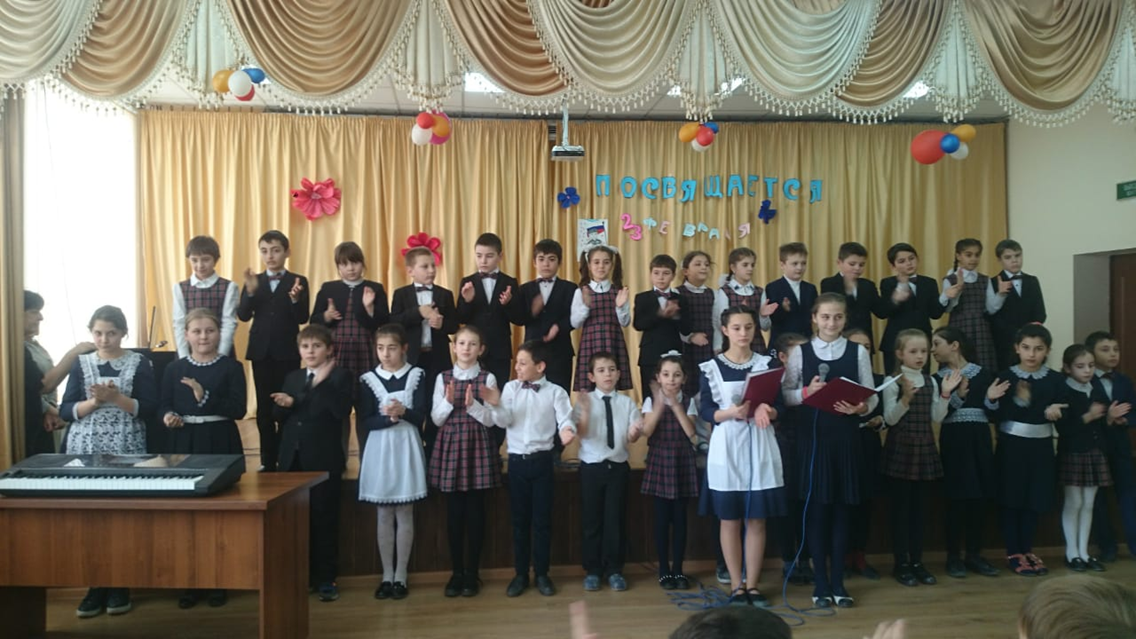       На сегодняшний день в российском обществе происходит трансформация системы ценностей, обусловленная процессами модернизации экономической, политической и культурной сфер. Все это затрагивает жизнь людей. В связи с этим возникает напряженность между представителями  различных наций, формируются различного рода оппозиционные группы, идущие к своей цели через терроризм и экстремизм. Приверженцы крайних мер и взглядов стремятся разжечь религиозную вражду. Подобное явление угрожает духовным и нравственным устоям общества, а также жизни людей.     Не секрет, что влияние разного рода негативных тенденций в первую очередь             затрагивает молодежь. Будучи вовлеченными в экстремистские формирования, юноши и девушки порой не имеют ни малейшего представления о той идеологической основе,   которую имеют подобные объединения. Крайней формой проявления экстремизма является терроризм.  Это наиболее   масштабная разновидность экстремизма. Она представляет собой идеологически обоснованное и политически мотивированное применение насилия. Причем к своей цели оно идет путем физического устранения людей.Именно поэтому столь важна профилактика терроризма и экстремизма. Особое внимание в этом вопросе следует уделять работе с молодежью. Поэтому и должна проводиться профилактика терроризма и экстремизма. Школьные учителя должны создать такую атмосферу, в которой не было бы места актам насилия и жестокости. У ребенка, а после и у молодого человека необходимо вырабатывать толерантность, объясняя ему, что на нашей планете живет много людей. И, несмотря на разницу во внешности и жизненных устоях, все должны пользоваться одинаковыми правами.По мнению специалистов, наиболее быстро экстремистские идеи проникают в среду учащихся общеобразовательных школ. И ничего удивительного в этом нет. Ведь психика ребенка еще не до конца сформирована и легко подвергается негативному влиянию. Именно поэтому столь важна профилактика терроризма и экстремизма в образовательных учреждениях.  Всем известно, что взаимоотношения, складывающиеся на сегодняшний день в образовательной среде, нельзя отнести к разряду идеальных.     Кроме того, на поведение учащихся накладывает свой отпечаток и та агрессия, которая существует во внешнем мире.  В связи с этим немаловажной задачей современной школы является формирование гуманистической личности, признающей идею толерантности в межэтнических отношениях. Это и будет профилактика терроризма.  Задачей общеобразовательных учреждений является создание всех необходимых психолого-педагогических условий, способствующих возникновению и поддержанию толерантности среди школьников.    Этого можно достичь при готовности учителей и учащихся к сотрудничеству и диалогу, а также при повышении их коммуникативной культуры. Роль учителя. Формирование у учащихся чувства толерантности является длительным и сложным процессом. На начальном этапе данного процесса учитель должен обеспечить эмоциональный комфорт детям. Кроме того, он обязан привить школьникам способность к критическому  мышлению, сотрудничеству.  В общеобразовательной среде непременно должен идти процесс формирования толерантного отношения между учителем и учеником. Причем педагог обязан выстраивать свои отношения  со школьниками как  на уроках, так и вне класса. При этом каждый ребенок должен быть признан им как значимая и ценная личность.     Существует несколько направлений, которые оказывают значительное влияние на формирование толерантности в школе.     Одним из таких направлений является организация встреч с ветеранами как Великой Отечественной, так и локальных войн. Кроме того, в подобную работу может входить: сбор реликвий и документов о героизме и мужестве защитников Родины, запись воспоминаний ветеранов;   адресная помощь инвалидам, участникам боевых действий, а также семьям погибших воинов.                    Профилактика терроризма в школе предусматривает и организацию празднований Дня Победы. К настоящему времени  у нас в школе сложилась определенная схема проведения подобных мероприятий.   Участие в таких акциях как «Я горжусь! Я помню», «Георгиевская ленточка», благоустройства памятников, мемориалов, обелисков, воинских захоронений, торжественно-траурные церемонии   с возложениями венков, организацией праздничных концертов.      Профилактика терроризма подразумевает  подготовку молодежи к ведению военной службы.  Поэтому в школе проводятся спортивные, которые включают  соревнований по пулевой стрельбе , бегу , гимнастике, Все это способствует не только улучшению спортивной подготовки молодых людей, но и их активному вовлечению в познавательную деятельность с одновременным формированием нужной установки на предстоящую армейскую службу. Вышеописанные меры профилактики терроризма будут наиболее действенными, если к организации подобных мероприятий подключатся кружки по художественному творчеству, предметные кружки, кружки по интересам.    Школьный план «Профилактика экстремизма и терроризма» включает в себя многие мероприятия. В их числе - организация разъяснительной работы по поддержке различных национальных культур. Для устранения предпосылок к агрессии, жестокости и национальной вражде используются игры, ведь игра является важнейшей сферой жизнедеятельности детей. Именно она, совместно с искусством, спортом, познанием и трудом обеспечивает те эмоциональные условия, которые ведут к формированию национального сознания и к выработке культуры межнациональных отношений. В этом плане великолепно зарекомендовали себя народные игры. Они являются одним из основных средств, способствующих воспитанию культуры общения между нациями.     Проведение различных мероприятий. В рамках темы профилактики терроризма может быть осуществлено  через  заочное или очное путешествие по истории родного края, знакомство с народными умельцами. Проведение конкурсов юных талантов. Кроме того, профилактика терроризма будет наиболее действенной при занятии с детьми поисковой работой, проведении различных актов милосердия и прочих добрых дел. фольклором. На данном этапе могут быть проведены праздники со сказочными героями. При переходе в следующий класс дети изучают творчество национальных писателей и поэтов. Также во втором классе организуются разнообразные занятия и игры. Школьники вовлекаются в поисковую работу и знакомятся с историей своей малой родины. Такие мероприятия проводятся на всем этапе начальной школы.      С пятого-седьмого класса учащиеся вовлекаются в новые полезные и интересные дела. Все проводимые мероприятия призваны обогатить и развить знания детей о национальной культуре и родном крае. Главной в этот период становится деятельность, направленная на творческое развитие школьников, а также на воспитание у них интернациональных и патриотических чувств.             Профилактика терроризма в старших классах осуществляется через проведение уроков народной мудрости, основой которых являются различные народные традиции. К примеру, в игровой и творческой форме может быть представлена семья: - алтайская; - русская; - казахская и т. д. Все это способствует изучению детьми национальных праздников и традиций другого народа, его жизни и культуры. Духовное воспитание. Чувство международной толерантности невозможно без веротерпимости молодых людей. То есть каждый человек вправе выбрать для себя, а также заняться распространением религиозных и других убеждений. мероприятия по профилактике терроризма и экстремизма. Как в таком случае проводить религиозное воспитание школьников? Для профилактики агрессии и жестокости детям нужно рассказывать о разных вероисповеданиях. Только в таком случае у школьника выработается доброжелательное отношение к любому мировоззренческому подходу.Решались следующие задачи: - воспитание культуры толерантности и межнационального согласия среди школьников; формирование основ толерантного сознания и поведения, стремление к межэтническому миру и согласию, готовности к диалогу.- формирование основ бесконфликтного общения, развитие способностей предупреждать конфликты.- апробация современных образовательных технологий, методик и форм работы по развитию толерантности и профилактике экстремизма .   Организация работы в школе по профилактике экстремистской деятельности, дискриминации, насилия, расизма на национальной основе.    Принципы осуществления деятельности школы по предупреждению экстремизма и развитию толерантных качеств  школьника. -  Комплексный подход к формированию системы мероприятий, их взаимодействие.-  Последовательность проведения мероприятий, обеспечивающую устойчивость создаваемых структур.- Использование конкретных наборов методических приёмов на различных ступенях образования.Предполагаемые результаты:- Увеличение количества учащихся, охваченных мероприятиями, направленных на воспитание толерантности, развитие межэтнической интеграции, воспитание культуры мира, профилактику проявлений ксенофобии и экстремизма от общего количества учащихся до 100 %.- Получение учащимися прочных знаний о толерантности в контексте всей совокупности общественных отношений, её  месте в системе ценностей, обеспечивающих самосохранение и позитивное развитие общества. -Увеличение количества учащихся, охваченных дополнительными образовательными программами по изучению культурного наследия народов России и мира до 75% от общего количества учащихся. - Увеличение количества музейных экспозиций, посвящённых национальным культурам проживающих в республике.- Отсутствие преступлений экстремистского характера.Достижение целей и задач месячника   предусмотрено посредством реализации мероприятий, направленных на:Воспитание толерантностиУкрепление толерантной среды на основе ценностей многонационального российского общества, соблюдения прав и свобод человекаПрофилактику экстремизмаСодействие национально-культурному взаимодействиюПоддержание межконфессионального (межнационального) мира и согласияРезультатом реализации программы месячника должен стать ученик:любящий свой край и свою Родину, уважающий интересы народов, проживающих на территории России; осознающий и принимающий ценности семьи, традиции многонационального российского народа;мотивированный на реализацию своего творческого потенциала на основе культуры народов; осознающий себя личностью, социально активный, уважающий закон и правопорядок, осознающий ответственность перед семьёй, обществом, государством, человечеством; уважающий мнение других людей, умеющий вести конструктивный диалог, достигать взаимопонимания и успешно взаимодействовать.             Программа  устанавливает следующие требования к результатам:         осознанное принятие базовых национальных ценностей, общенациональных    приоритетов и задач, готовности активно участвовать в их решении;развитие гражданского самосознания, патриотизма, личной ответственности за судьбу России и малой родины;развитие  навыков нравственного поведения – уважение к человеку, осознание нравственной ценности человеческой жизни, достоинство, честь, свободолюбие, целеустремленность,  смелость, воля к  победе, трудолюбие;приобщение к достижениям общечеловеческой и национальной культуры; проявление  индивидуальных творческих способностей; формирование представлений об эстетических идеалах и ценностях, освоение существующих эстетических эталонов различных культур и эпох; восприятие диалога культур и диалога цивилизаций на основе восприятия уникальных и универсальных эстетических ценностей; готовность и способность выражать и отстаивать свою гражданскую позицию; способности к самостоятельным поступкам и действиям, принятию ответственности за их результаты, целеустремленность и настойчивость в достижении общественно-значимых целей;развитие толерантности личности, готовности и способности к диалогу и сотрудничеству с представителями разных народов, культур и верований.            Основными формами проведения месячника     являются:проведение уроков и внеклассных мероприятий по воспитанию культуры толерантности, укреплению толерантности и профилактике экстремизма;проведение уроков и внеклассных мероприятий по изучению истории и культуры, ценностей и традиций народов России и мира;проведение этнокультурных и межнациональных мероприятий и культурных акций в школе, участие в поселковых и районных мероприятиях и акциях;организация тематических экскурсий в музеи, к памятникам истории и культуры.План мероприятий по реализации месячника «Профилактики экстремизма, терроризма. Формированию толерантности»В МБОУ «СОШ им.Т.К.Агузарова с.Нижняя Саниба»20.02-20.03  2019 год                                      И.О. директора____________    /Козонова Б.К./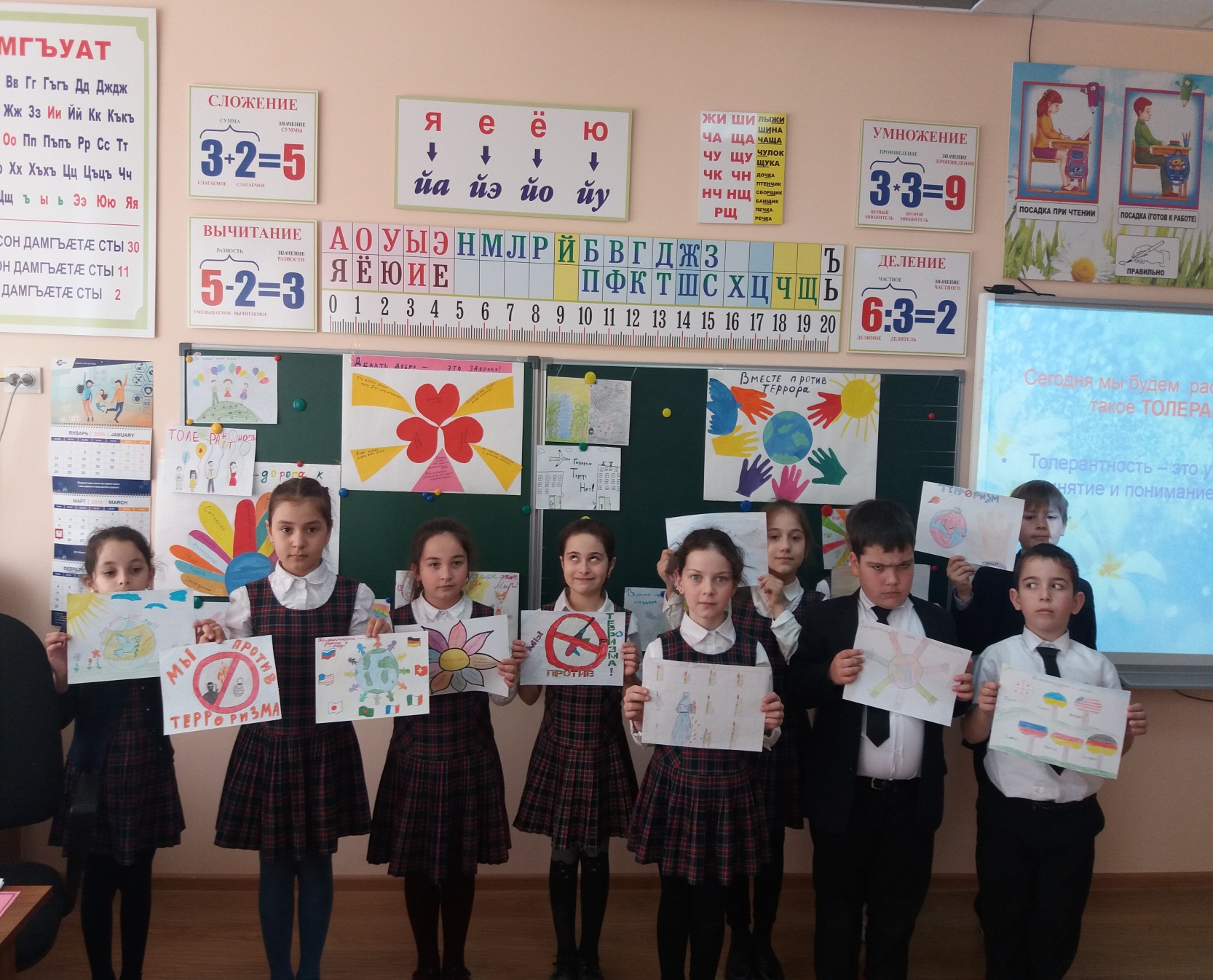                                                         Мы за толерантность!!!
Ведь Планета наша дорогаяЛюбит всех нас: белых и цветных!Будем жить, друг друга уважая!Толерантность - слово для живых       Месячник начался с проведения общешкольной линейки, где были распределены задания по классам и определено время проведения мероприятий. Одним из ключевых моментов успешного освоения месячника является широкая пропаганда здорового образа жизни. До ребят было доведено, что они сами ответствены за свое здоровья.       В школе прошли презентации « Здоровый образ жизни- залог здоровья нации». Состоялись « Весёлые старты» ( 1-8 классы) и баскетбольный турнир ( 9-11 классы)   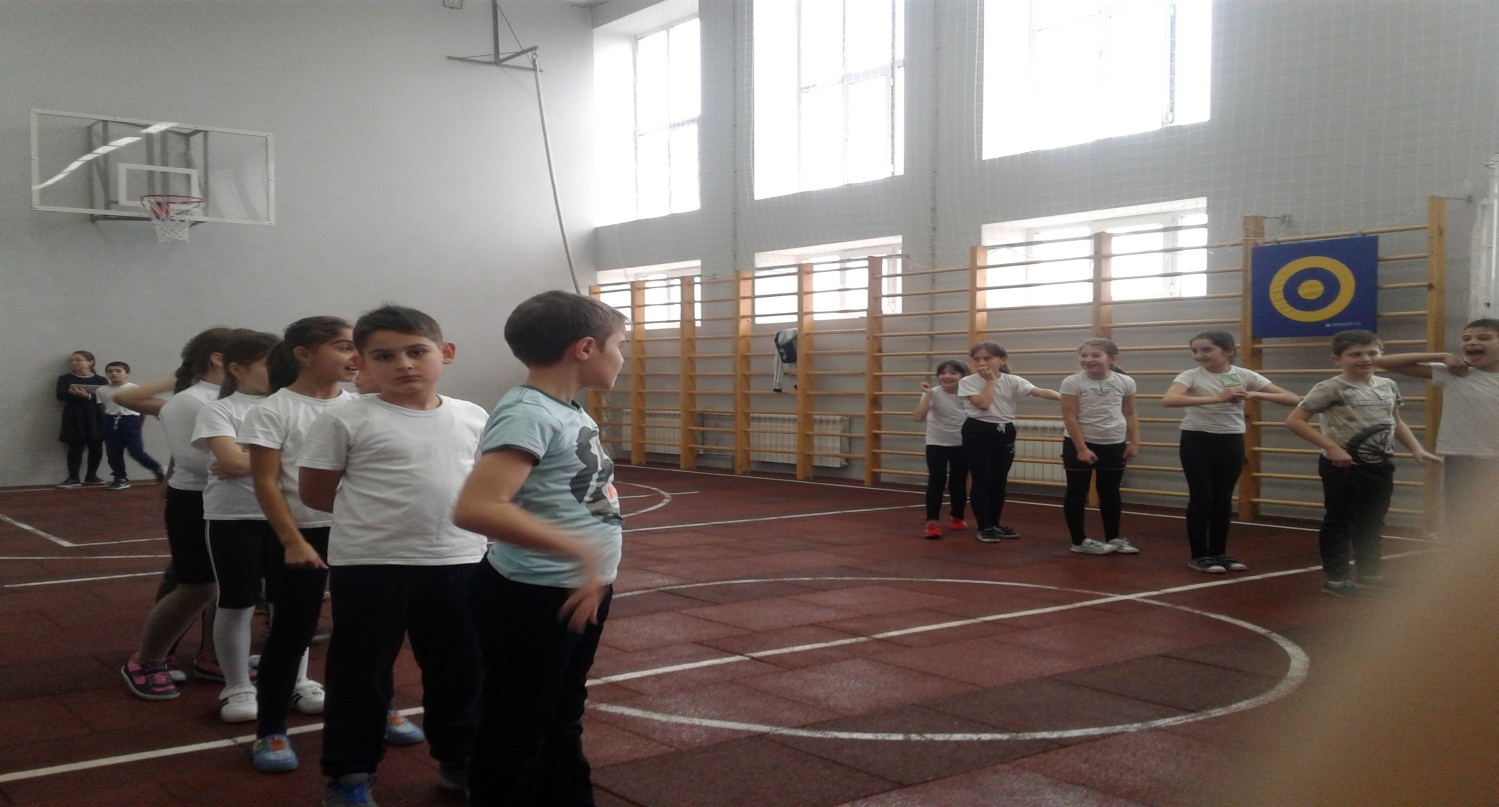 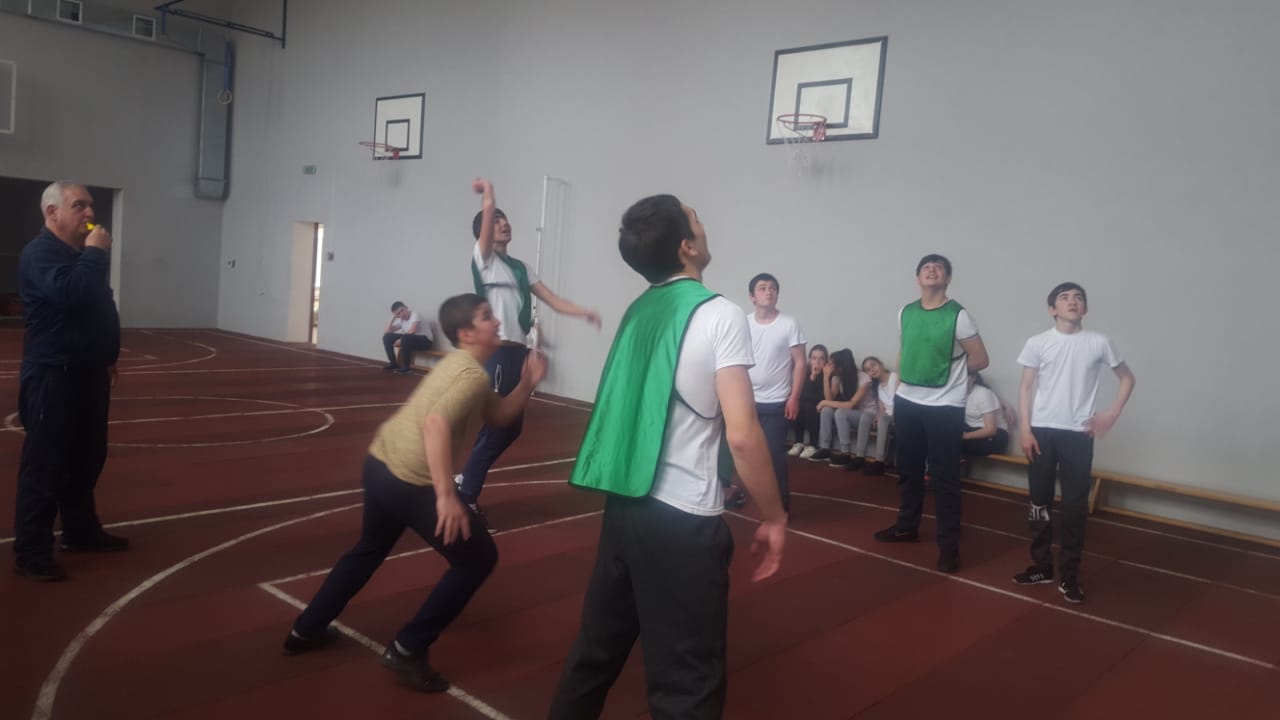 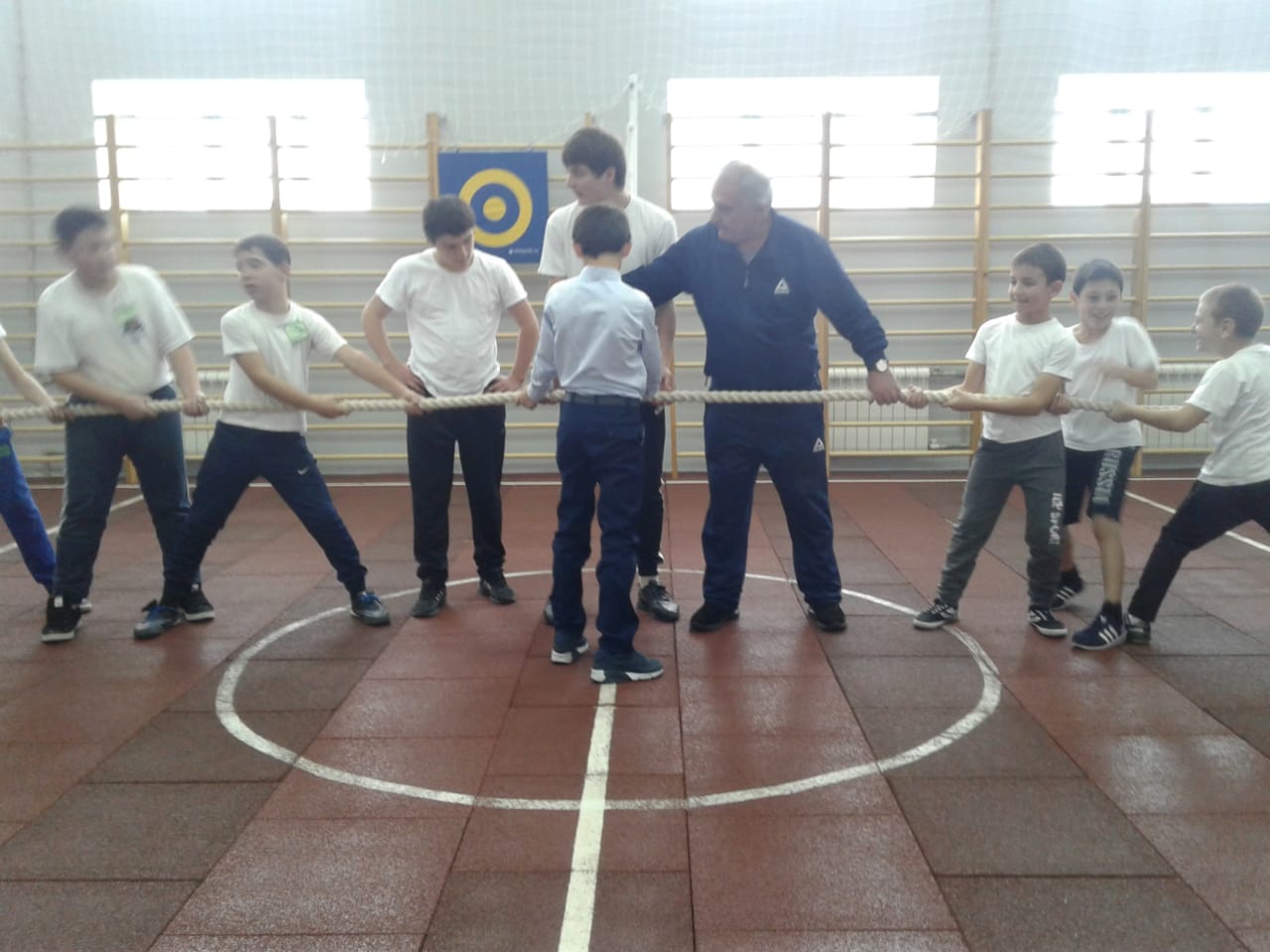 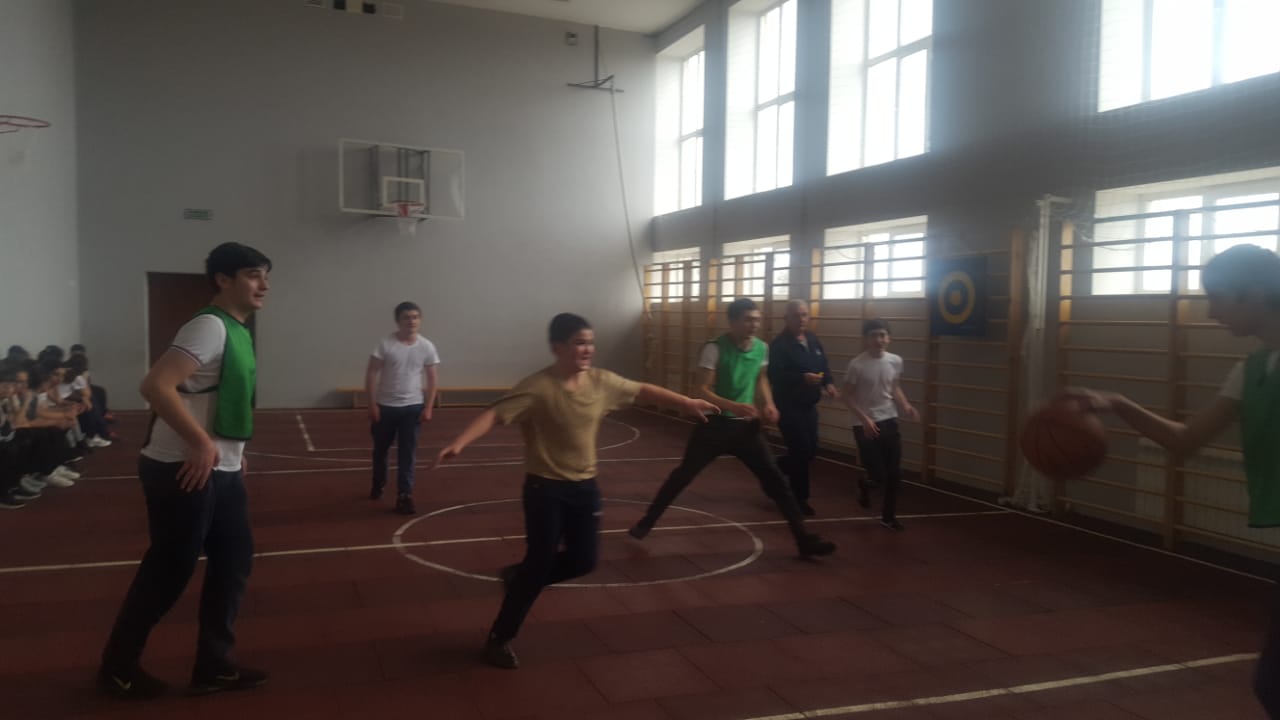             В ШКОЛЕ ОТМЕЧАЛАСЬ ЗНАМЕНАТЕЛЬНАЯ ДАТА. 30 ЛЕТ ВЫВОДА СОВЕТСКИХ ВОЙСК ИЗ АФГАНИСТАНА.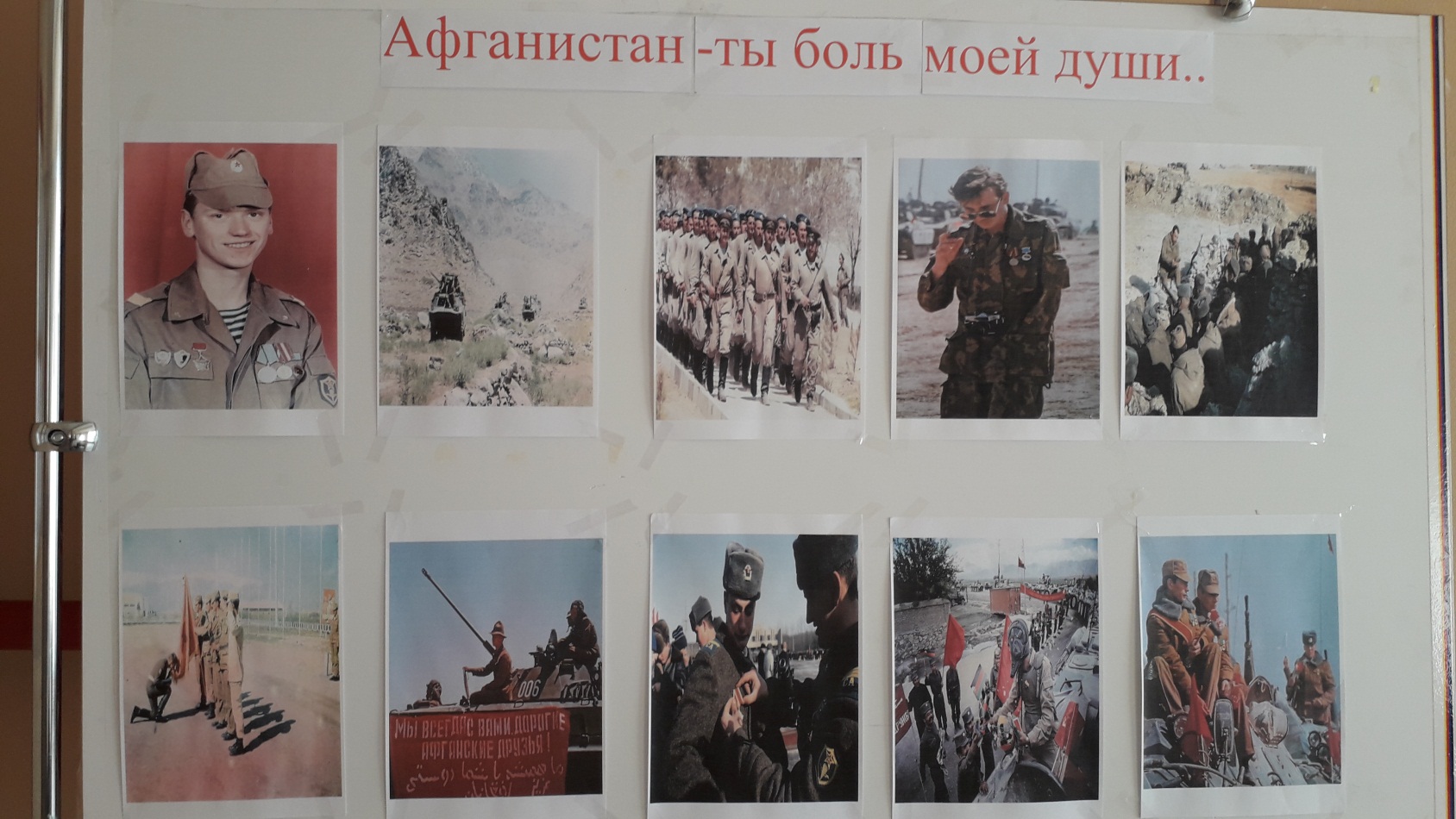 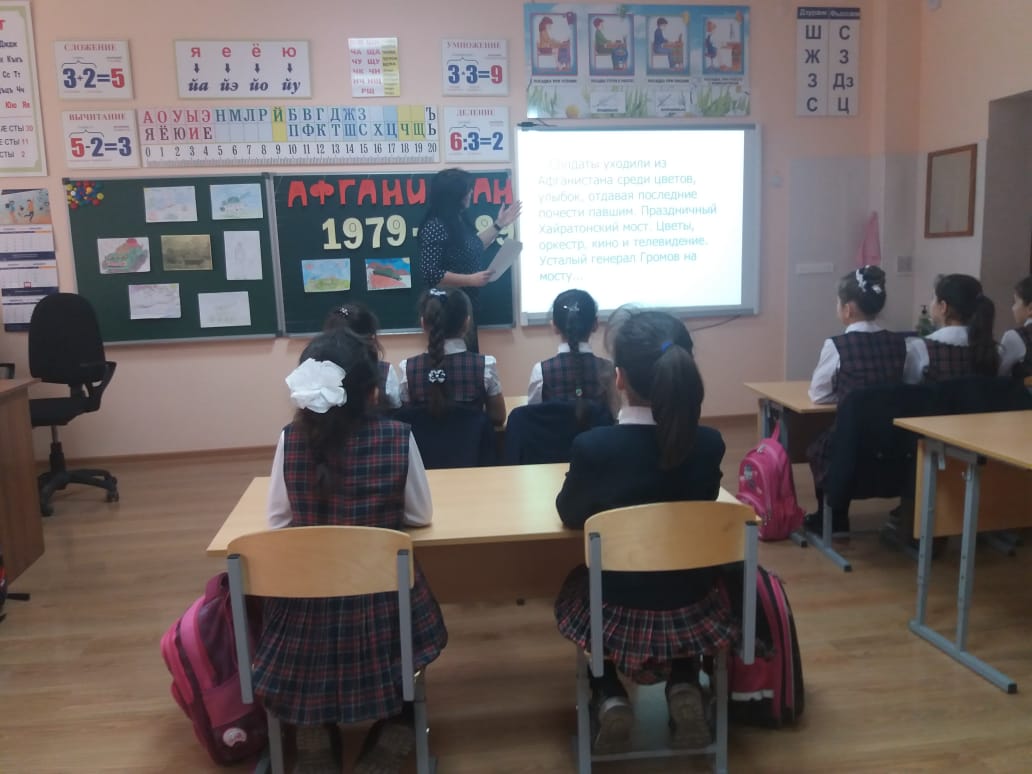 Презентация  во втором классе .Педагог Сидакова М.Х.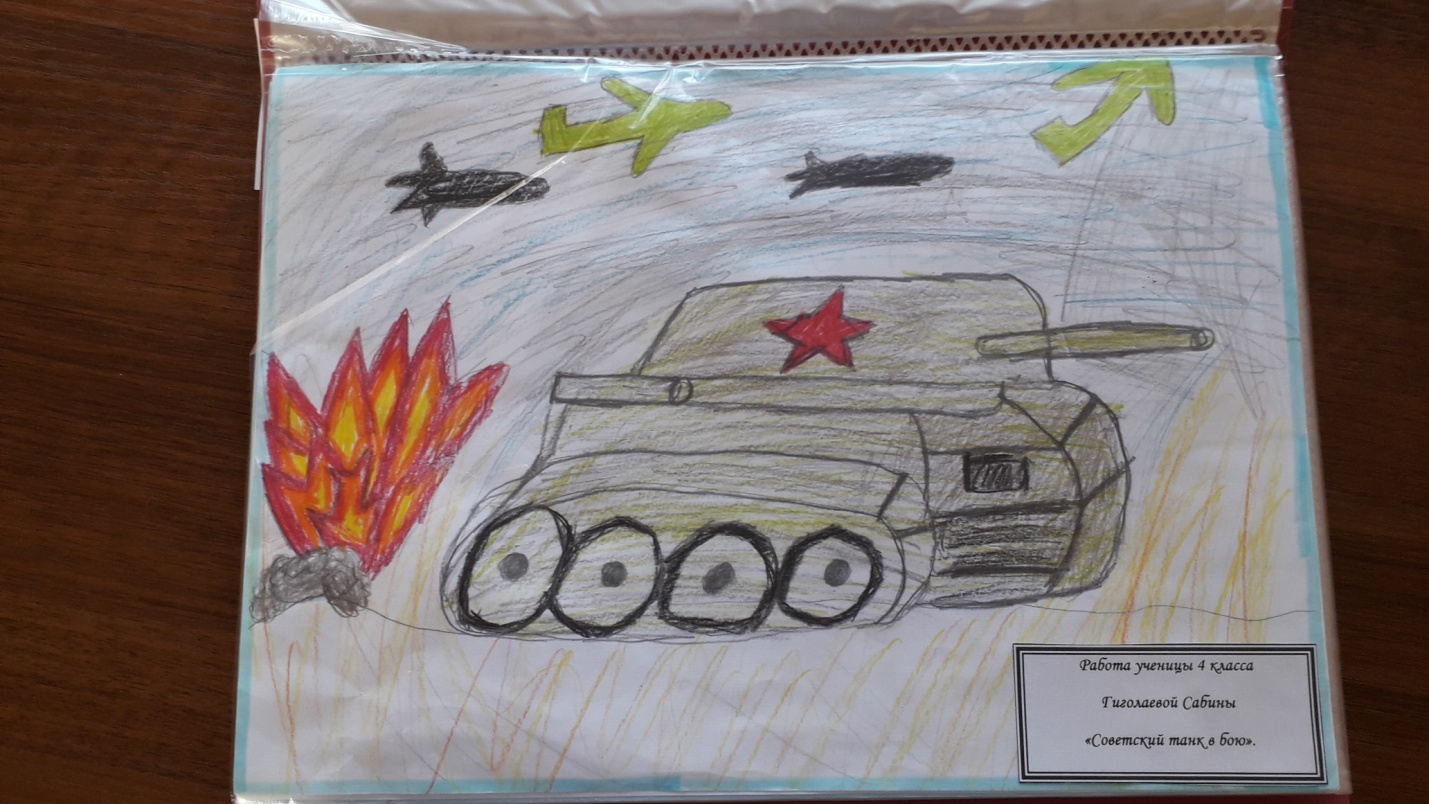 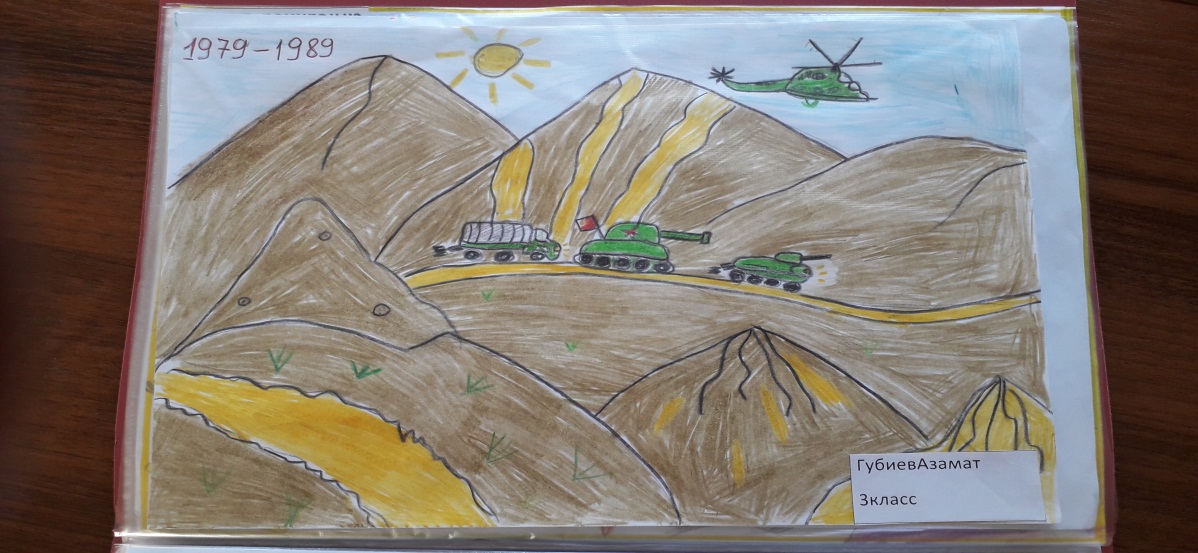 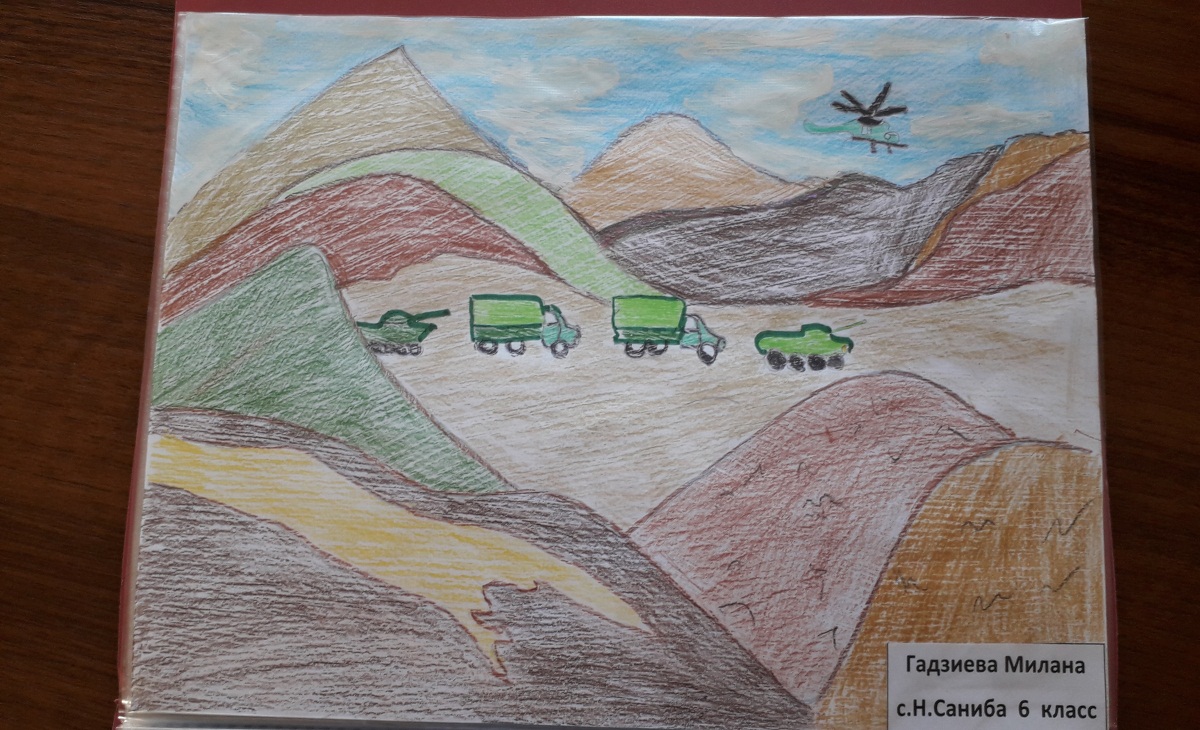                 В школе стало традицией в рамках месячника проводить школьный этап конкурса « Живая классика» на русском и осетинском языках. Будучи участниками районного этапа конкурса « Живая классика» заняли первое место и представили район на республиканском этапе. 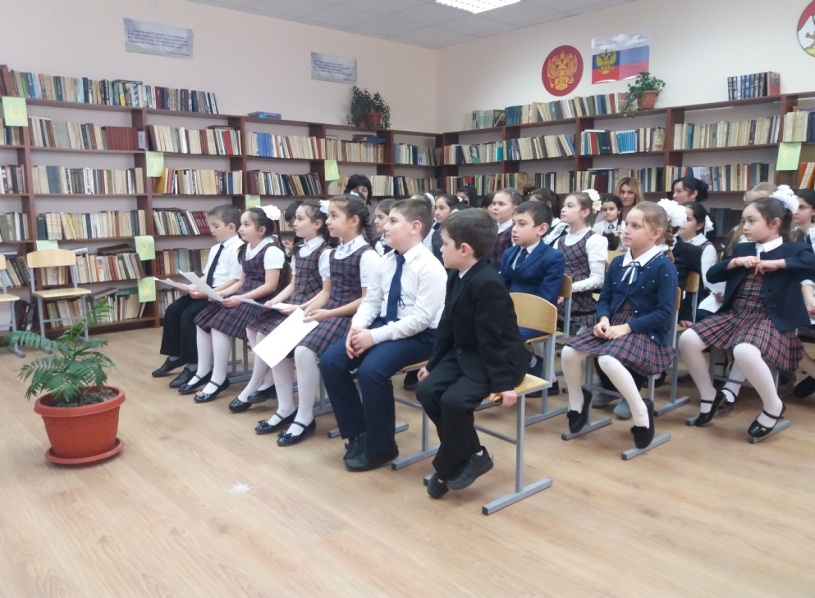 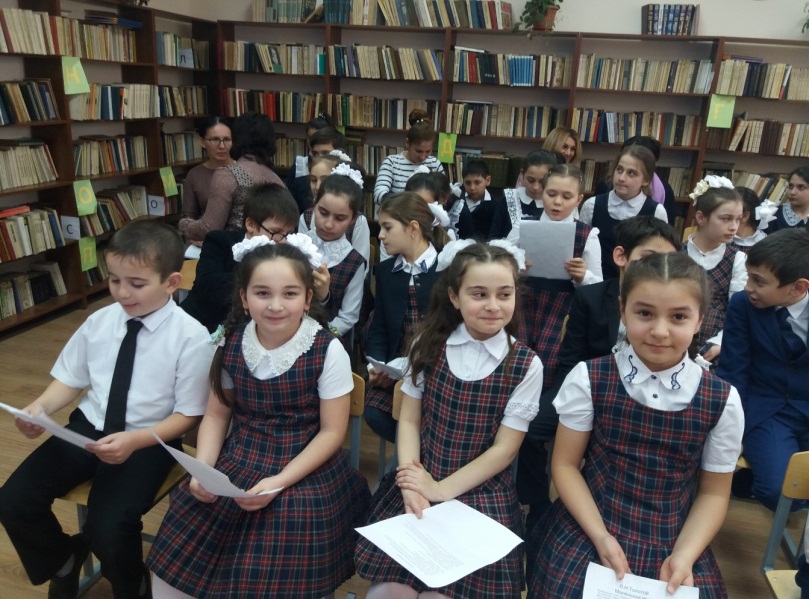 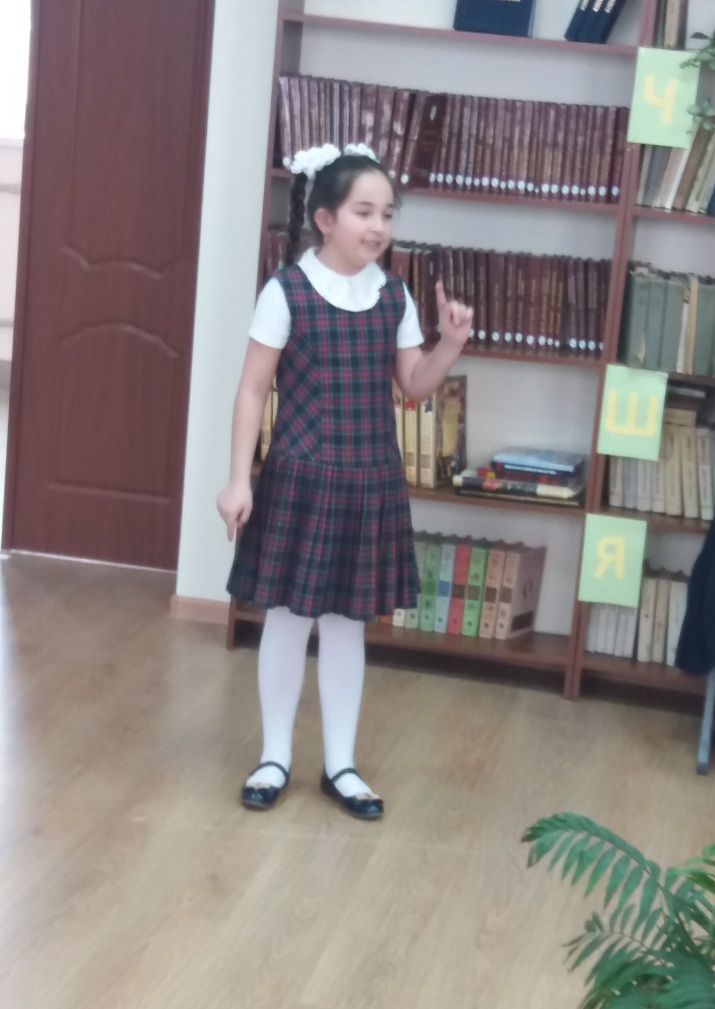 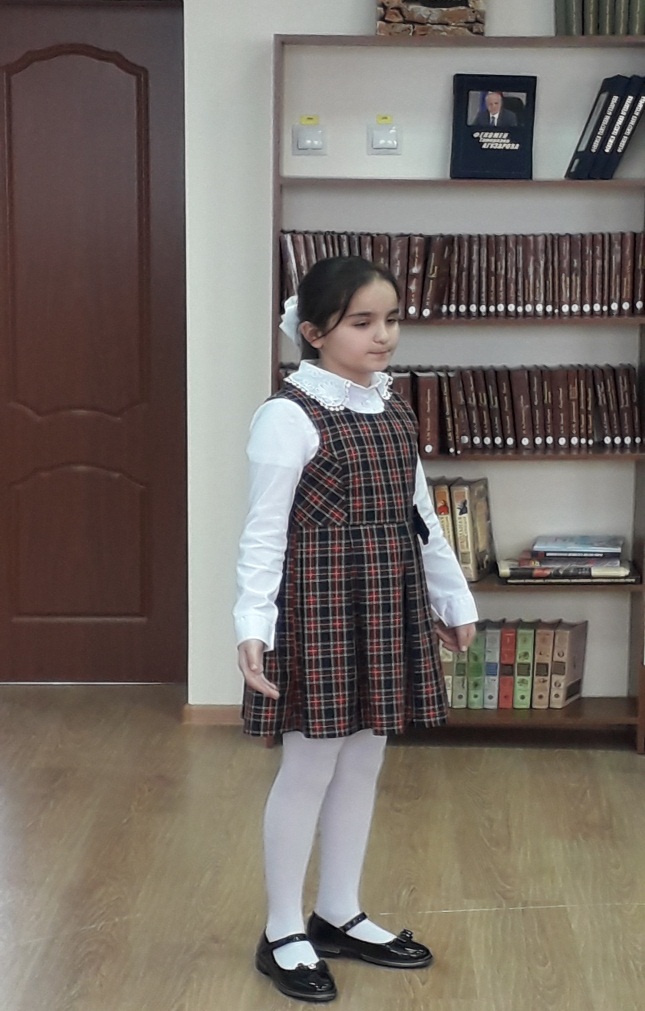 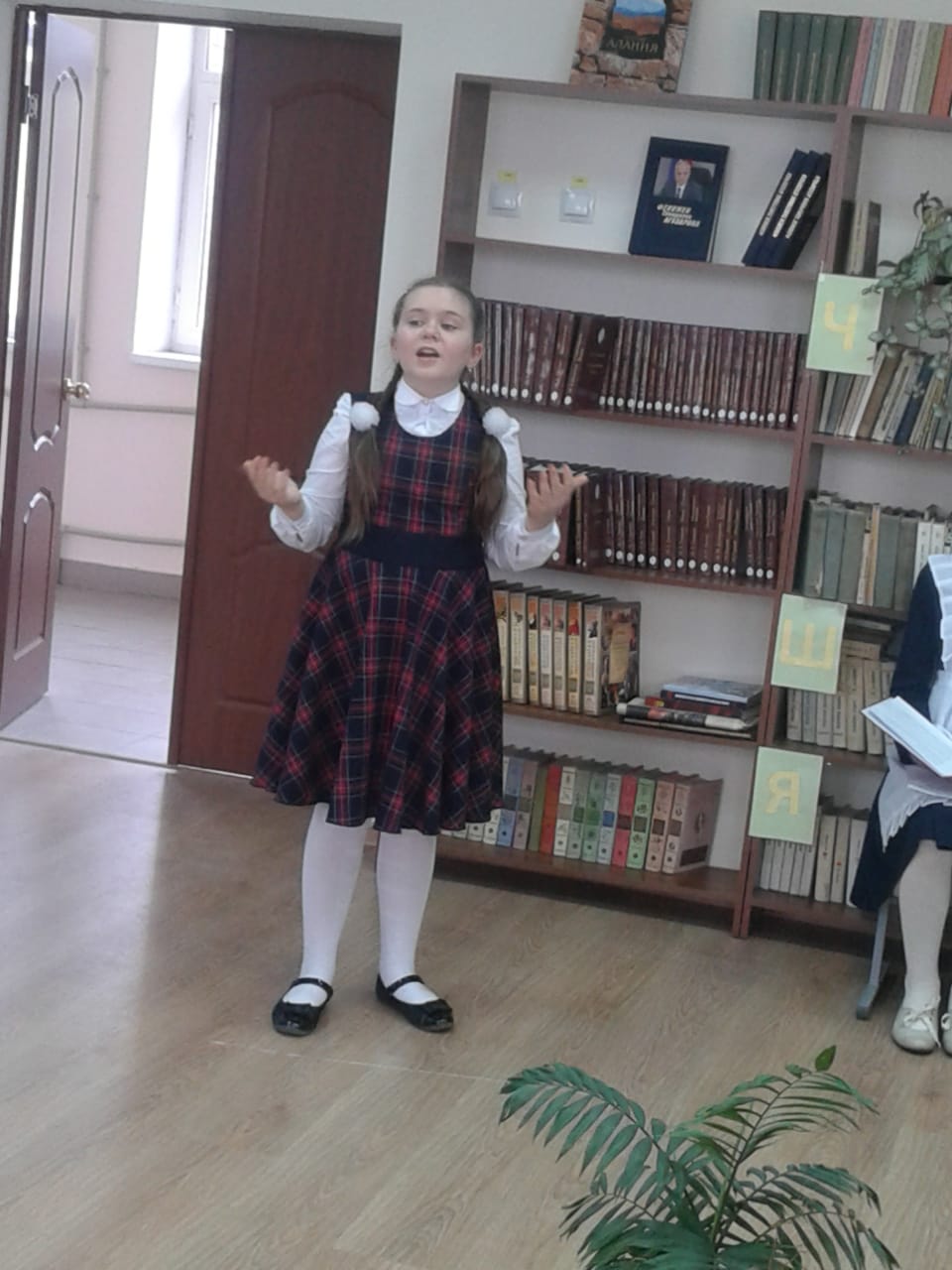 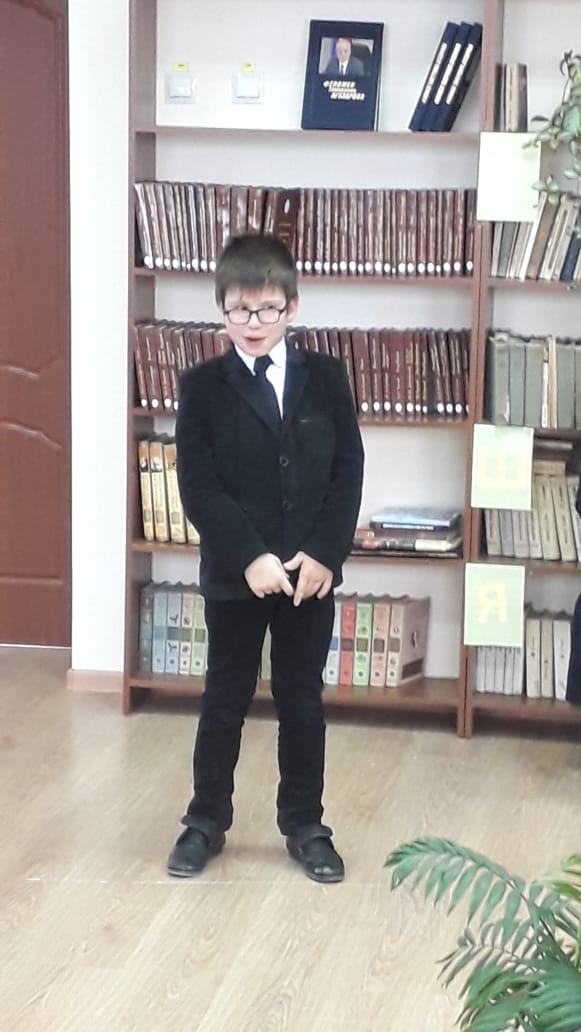 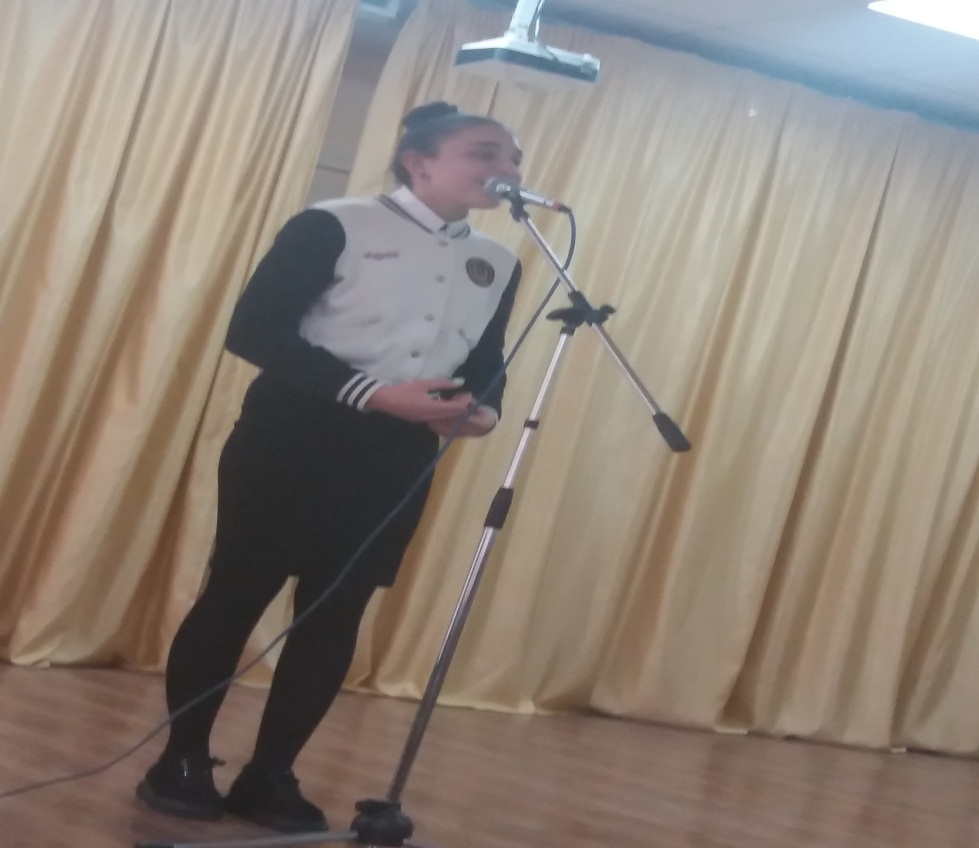   Очень интересно прошёл в школе « Экологический брей - ринг» на тему: «Сохраним родную природу». Ребята расширили и углубили знания по основам экологии и ещё раз поговорили о связи человека с природой, о сохранении богатств природы, привлекли интерес детей к экологии.                                              Есть одна планета сад,                                              В этом  космосе холодном. Только здесь леса шумят,
      Птиц скликая перелётных.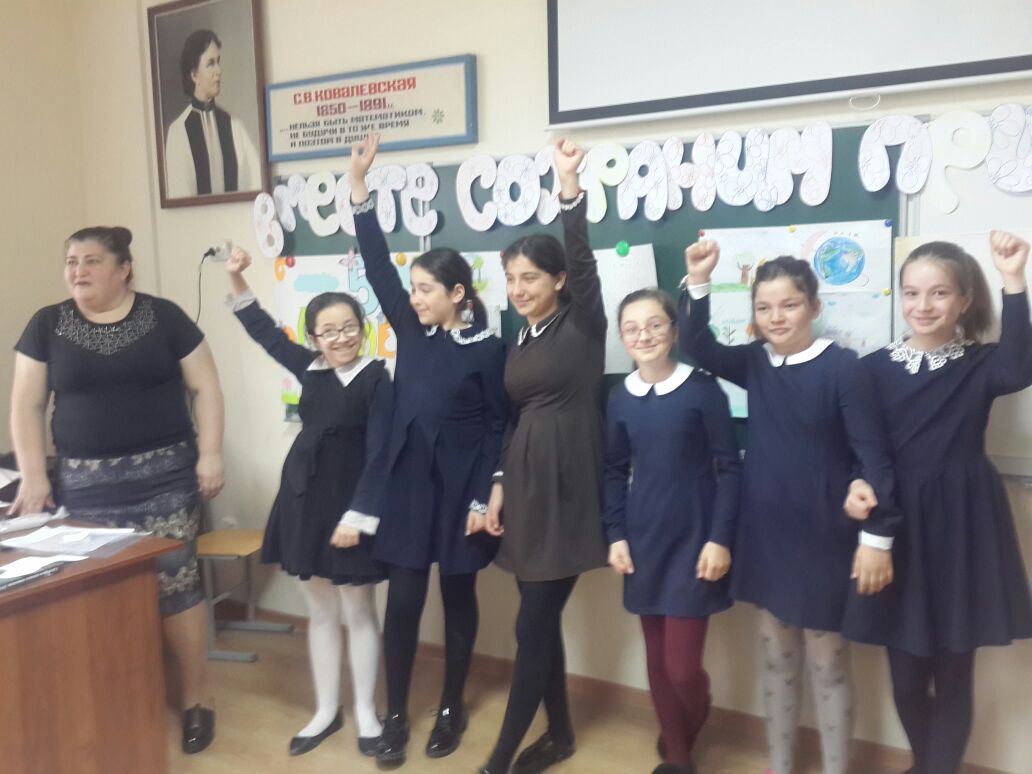 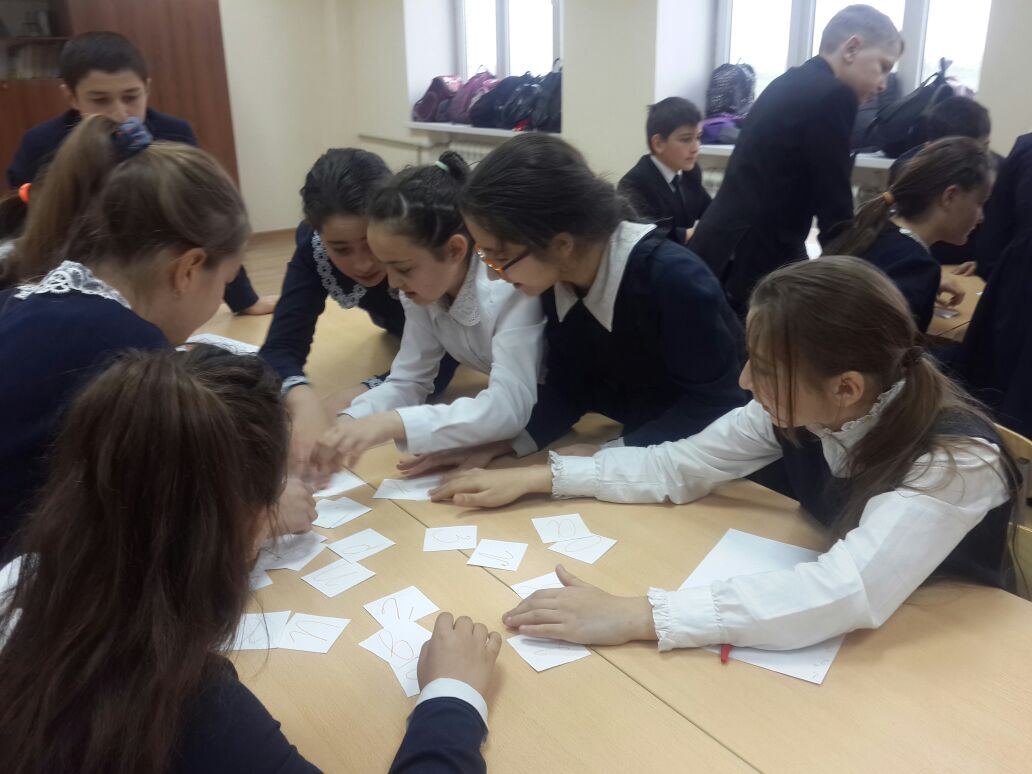           Большое внимание в школе уделяется эстетическому и художественному воспитанию. Учителя ИЗО и  классные руководители организовали выставку рисунка    « Мой многоликий мир».         У каждого ребёнка свой мир, мир, где есть семья, друзья, школа, мечты и фантазии. И это ребёнок с удовольствием отражает в рисунке – красками или карандашом, фломастером или мелом умело и не очень.                                                    Это и есть его многоликий мир.  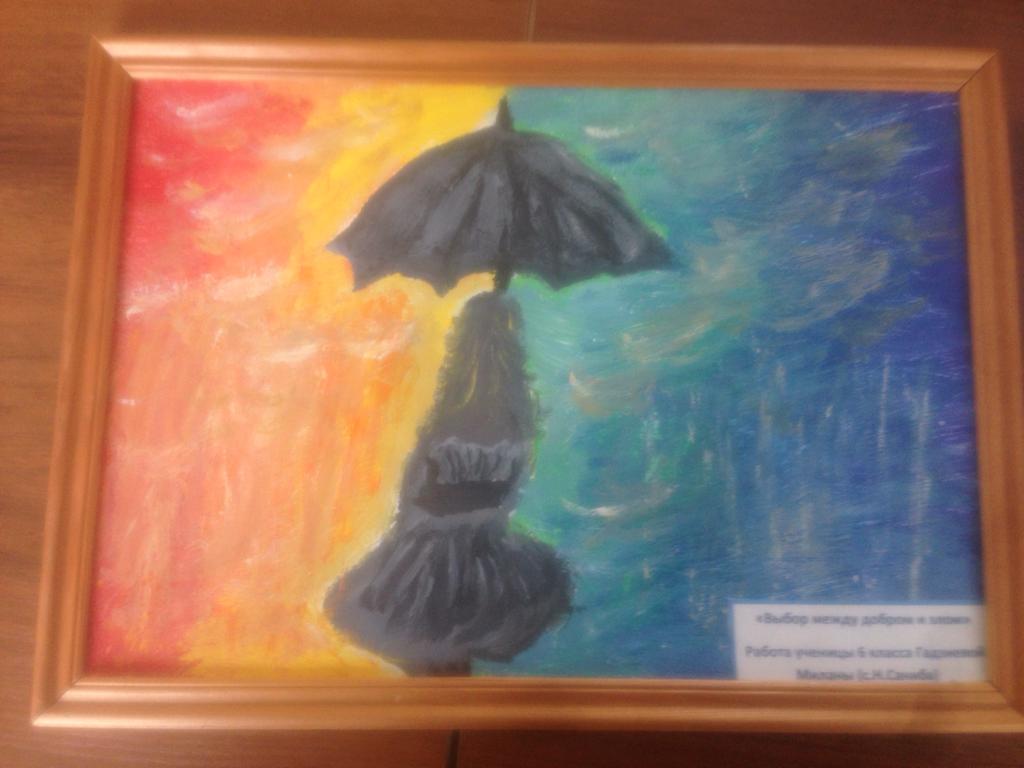 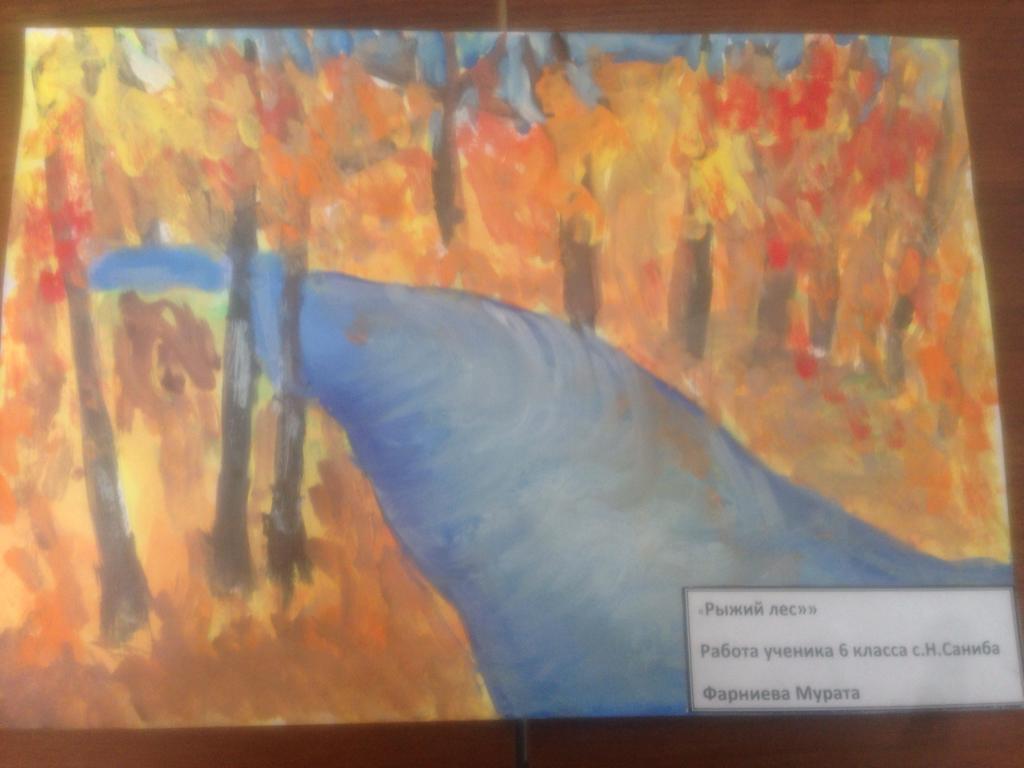 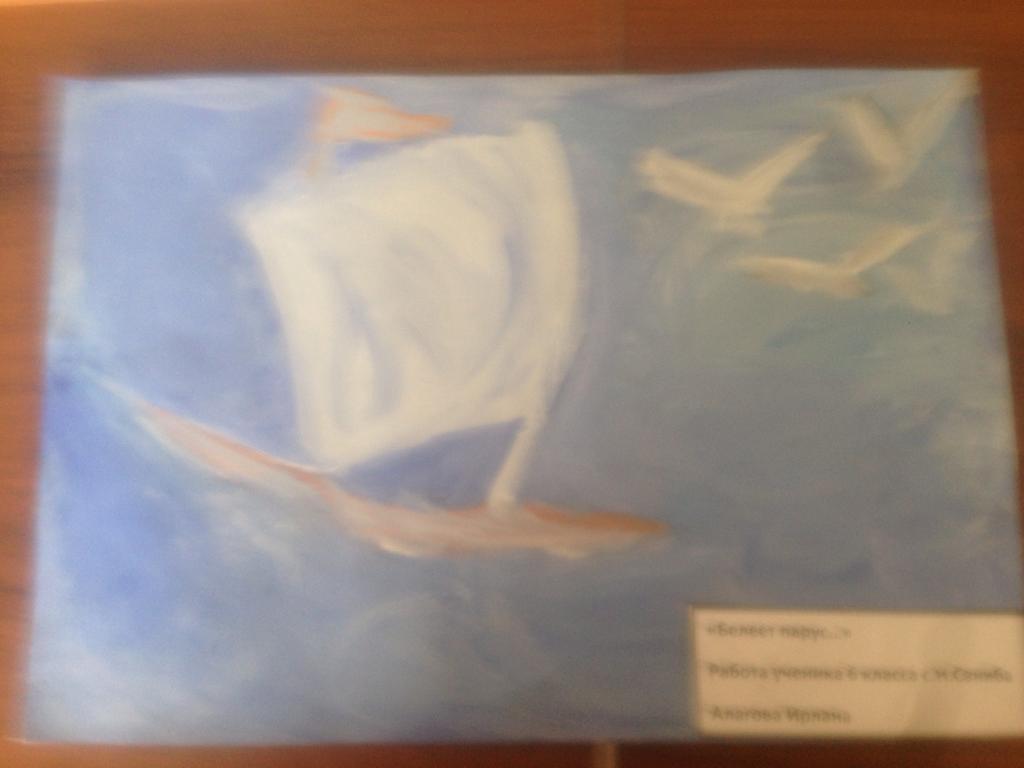 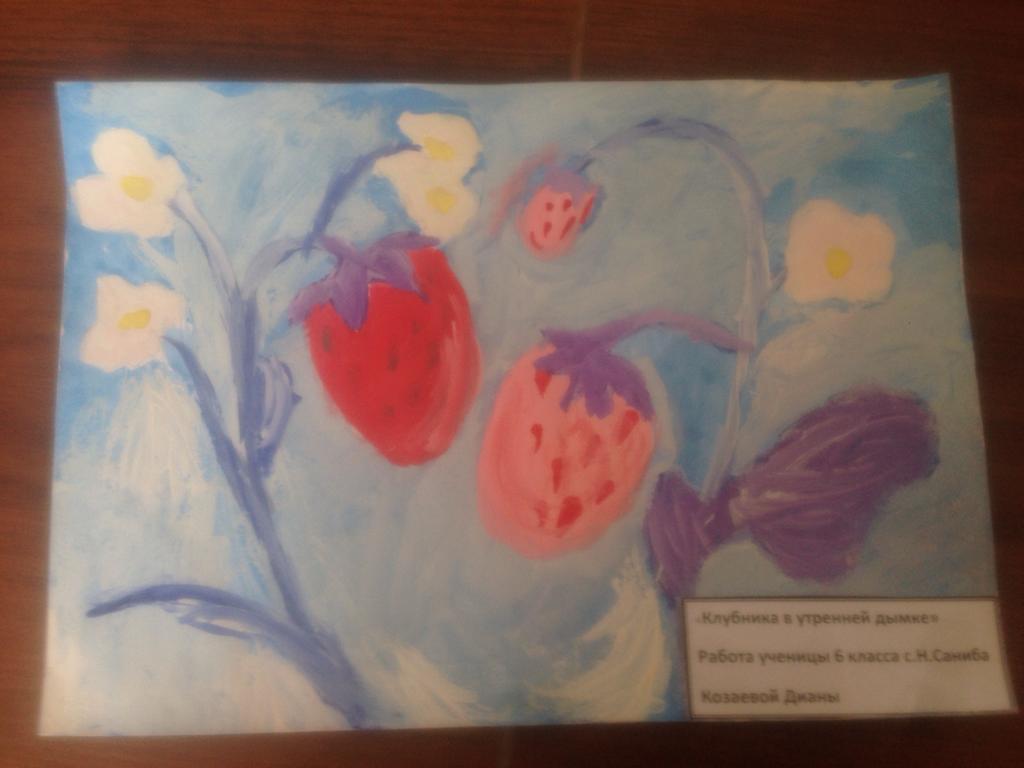 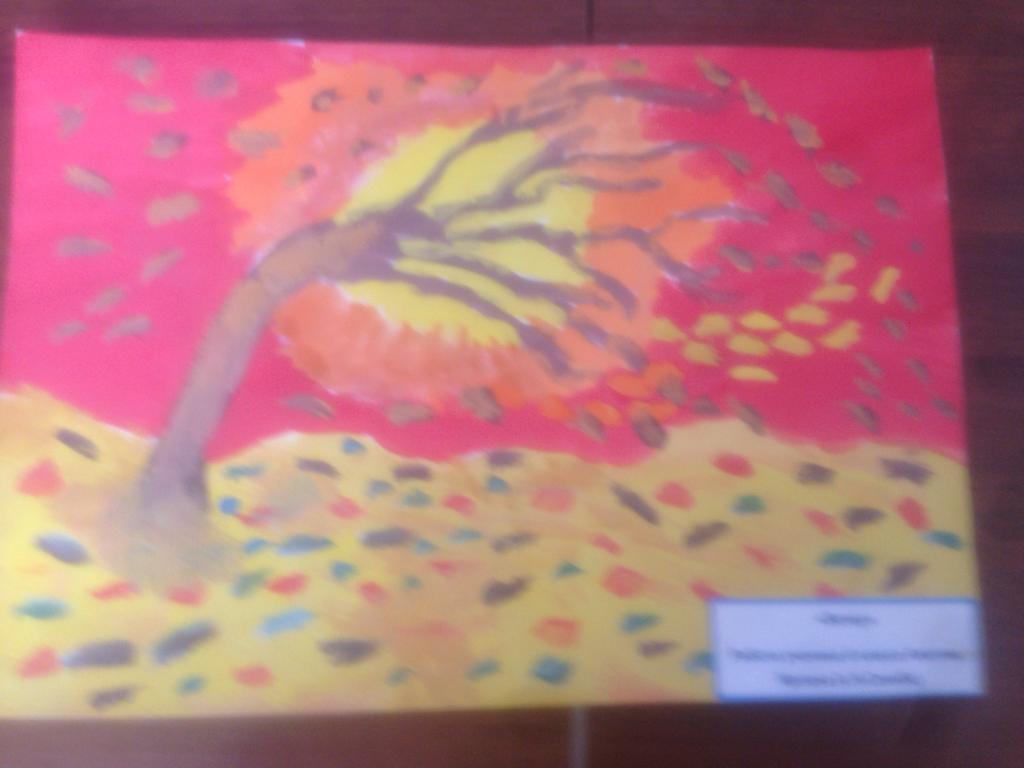 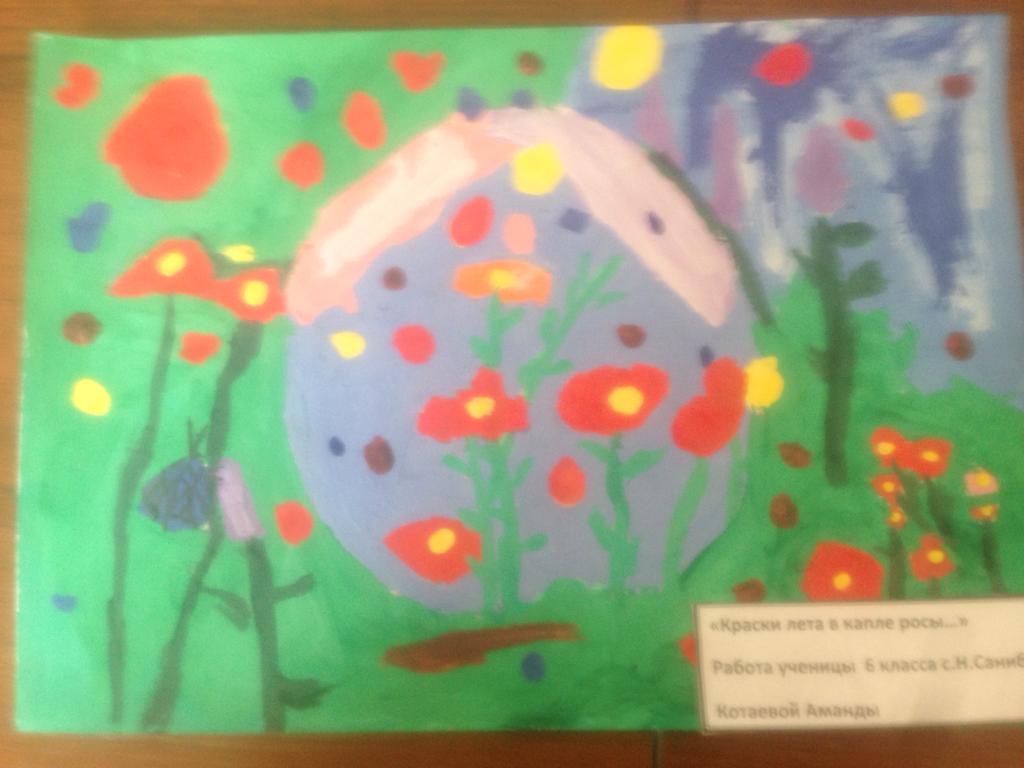                  
               В  рамках месячника в каждом классе прошли презентации на тему « От языка вражды к языку мира». Целью мероприятий стали: предупреждение националистического или религиозного экстремизма, направленное на воспитание толерантности. 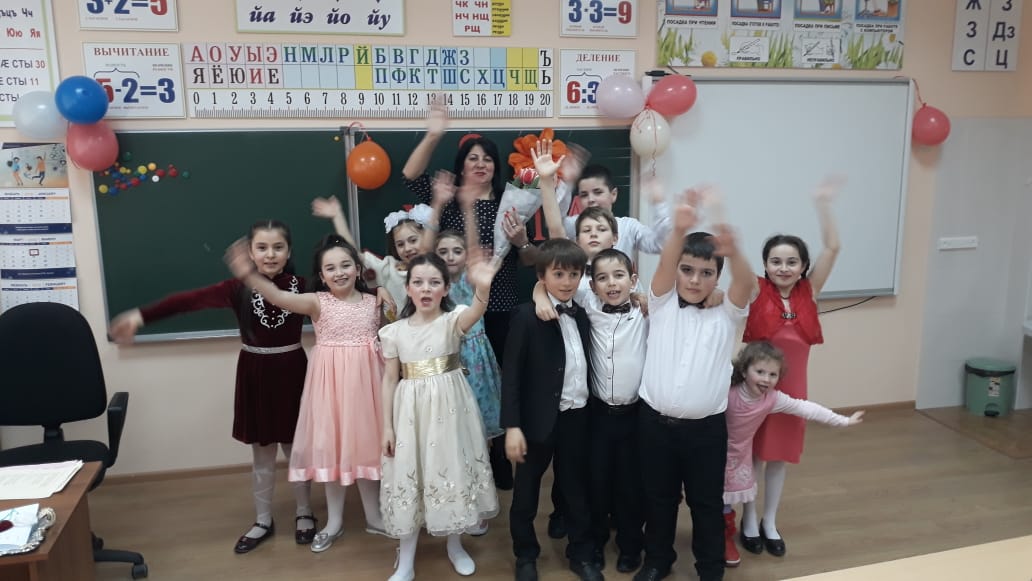 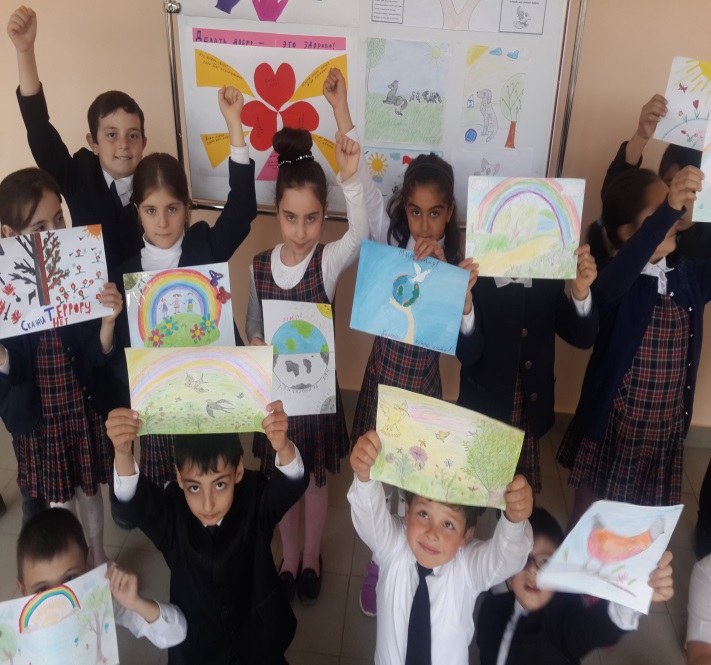 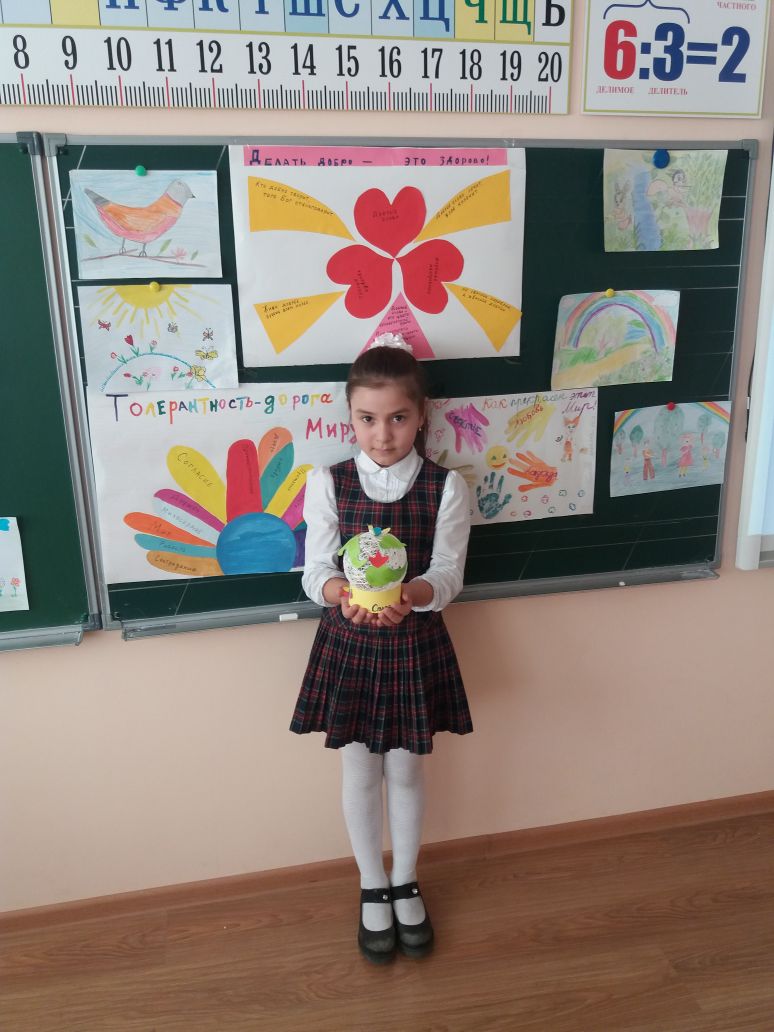 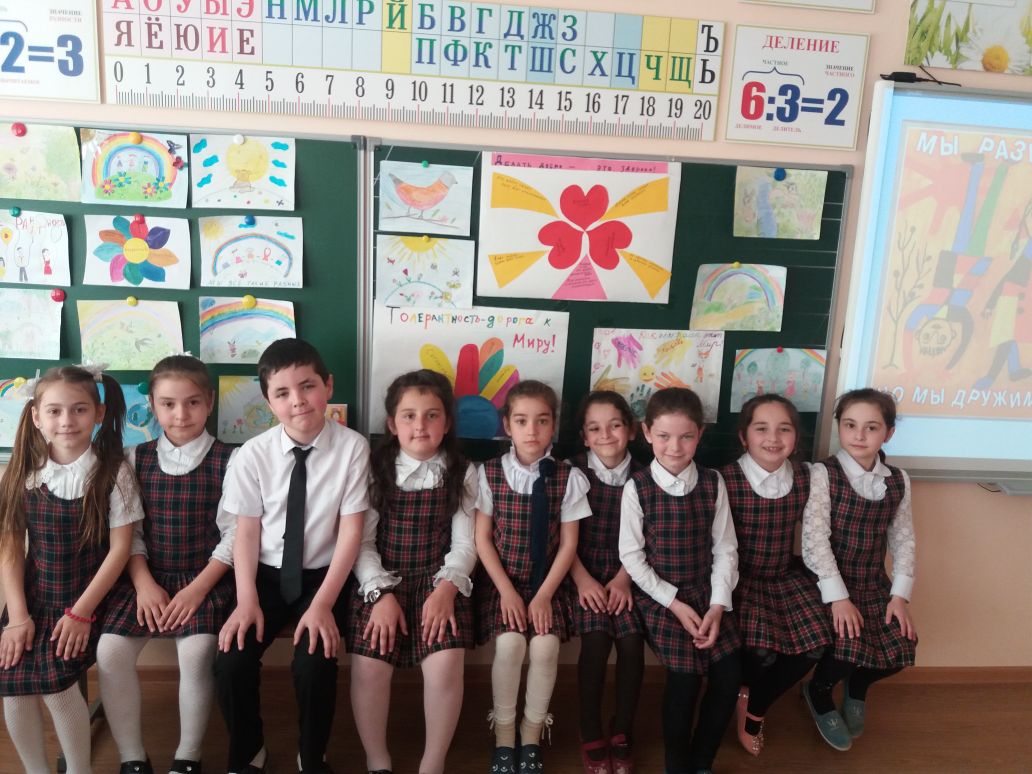                     16 апреля в школе прошёл традиционный школьный конкурс                                                        « Наши таланты».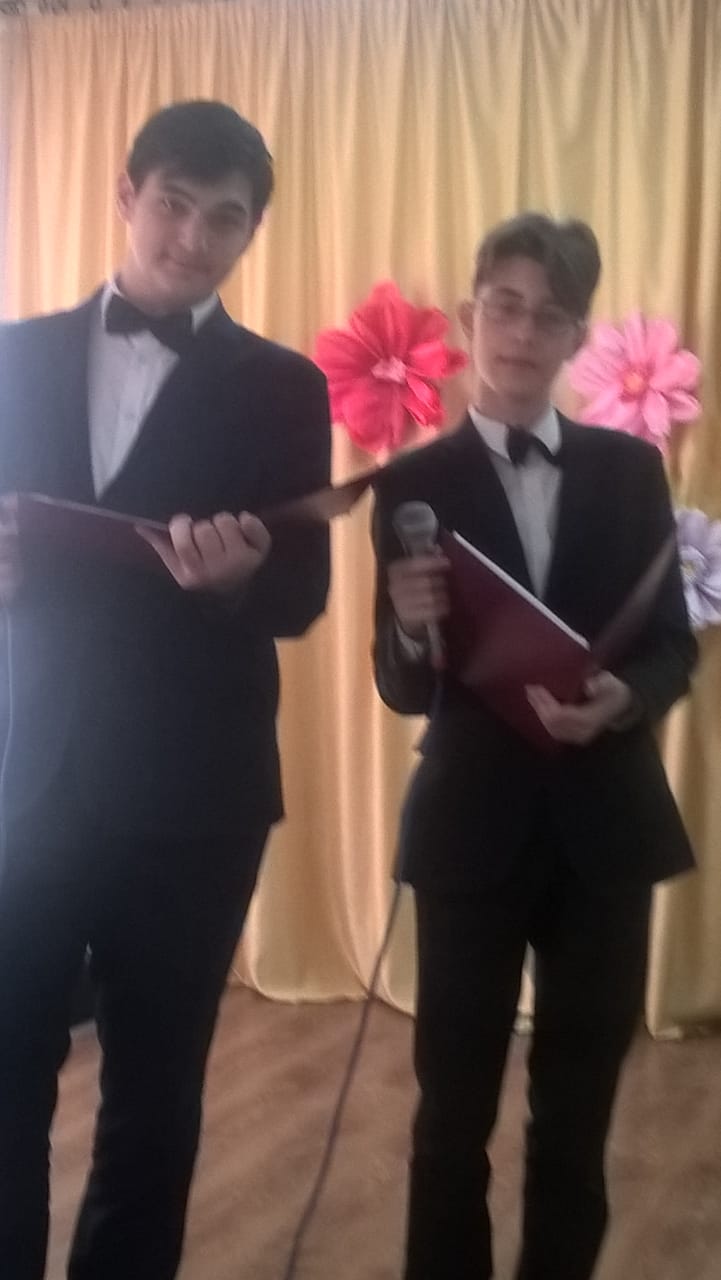           Конкурс прошел по номинациям: 1.Танец  2.Песня. 3.Актерское мастерство 4.Умелые руки. Самые талантливые получили грамоты.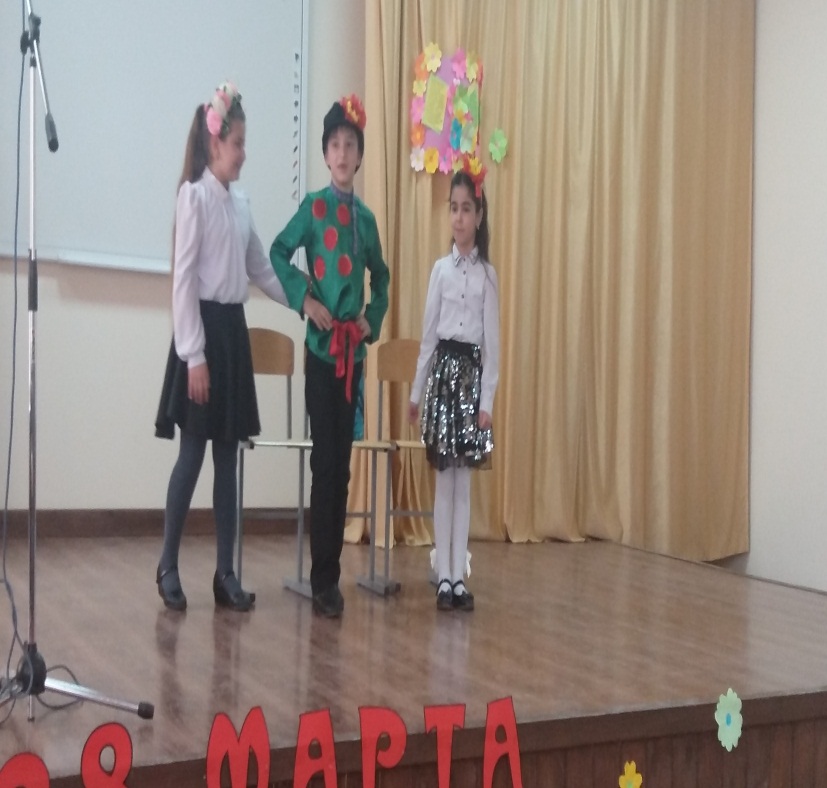 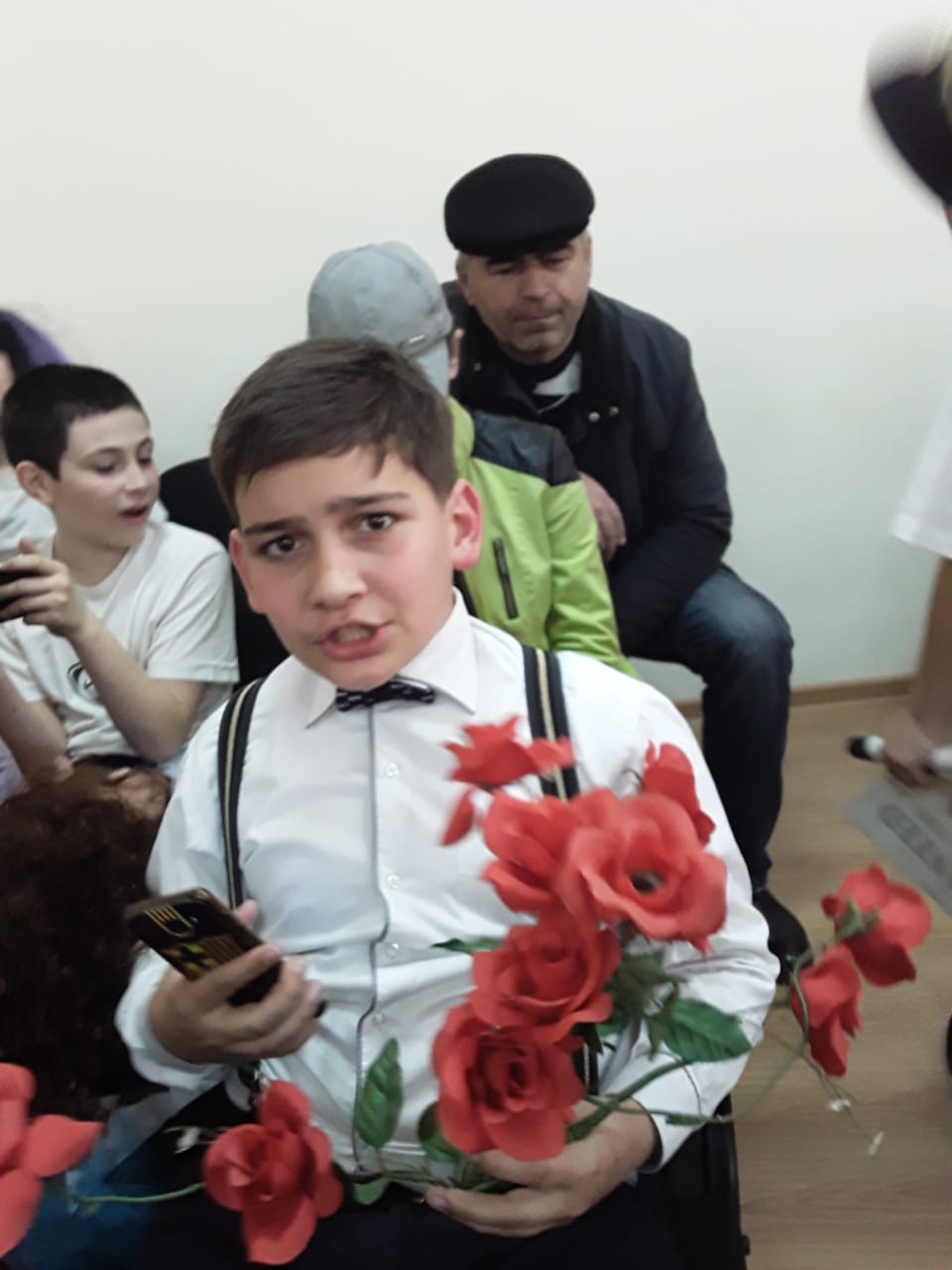 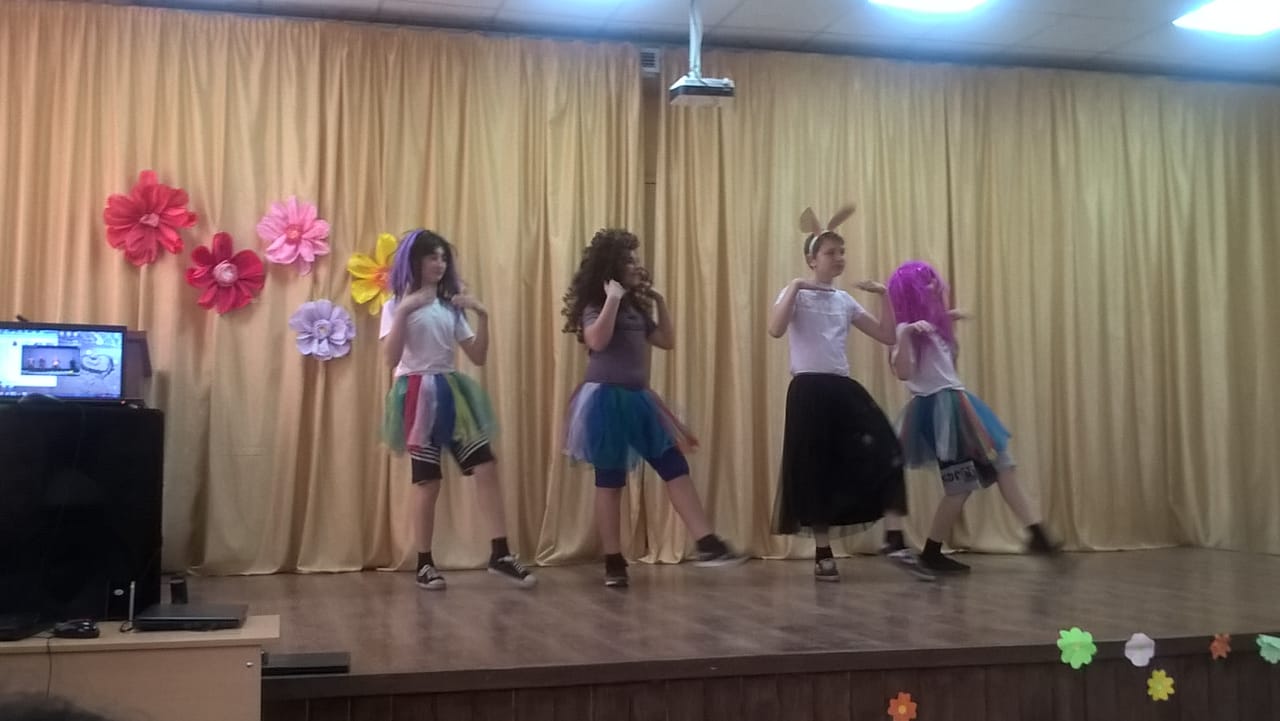 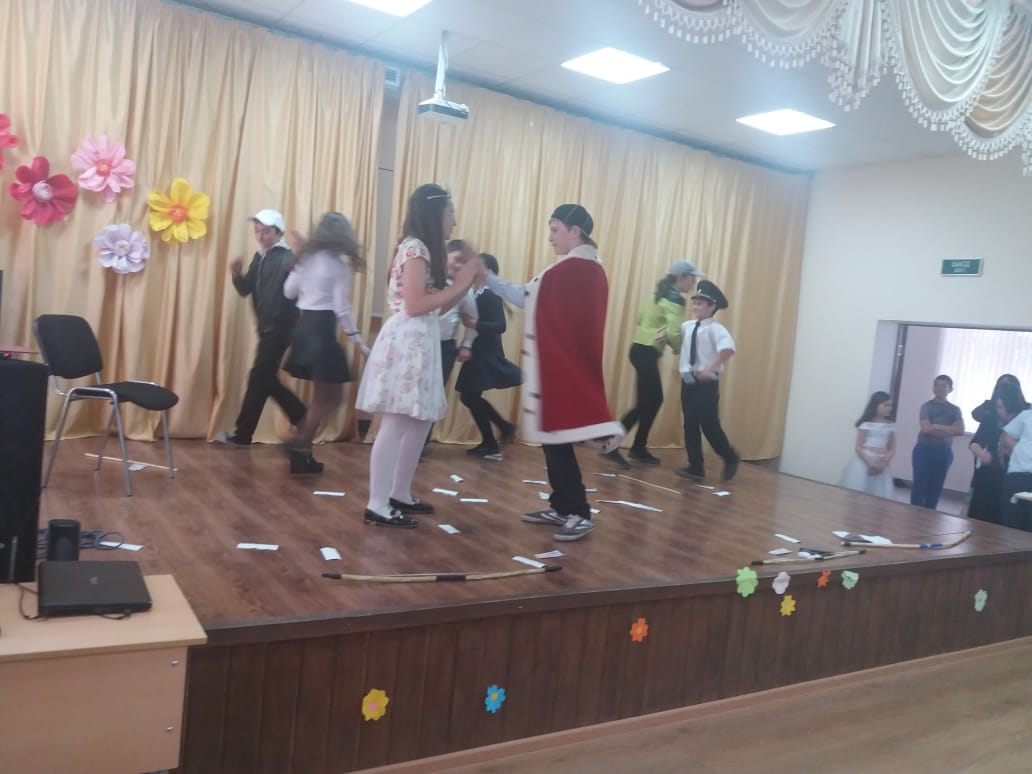 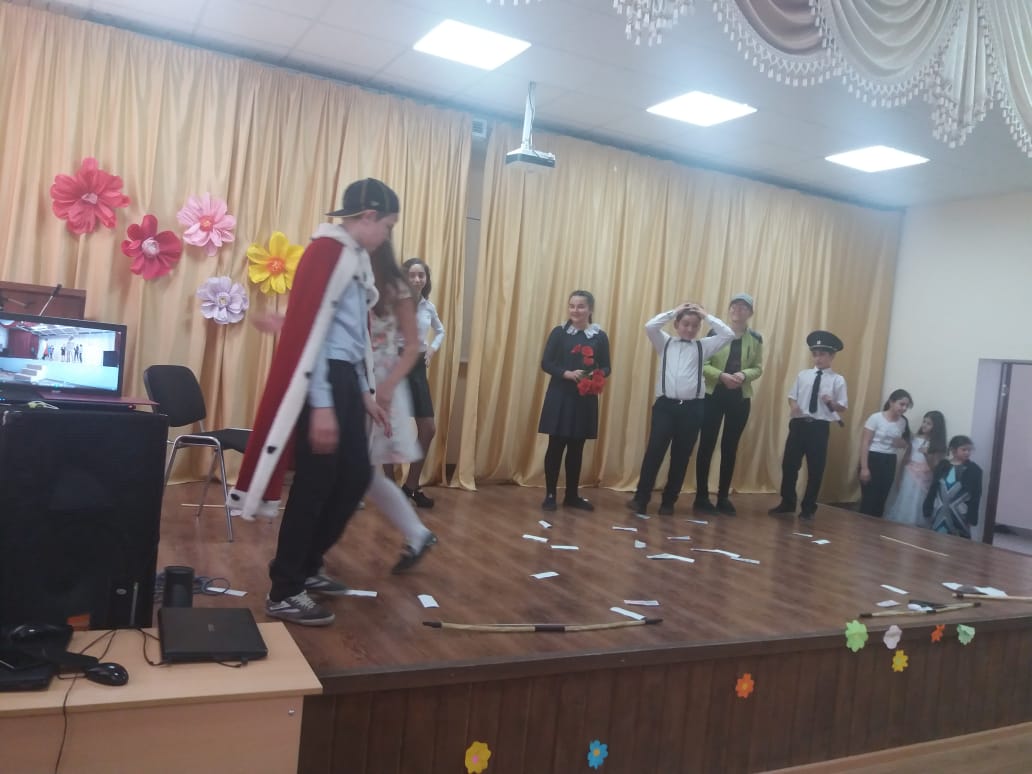 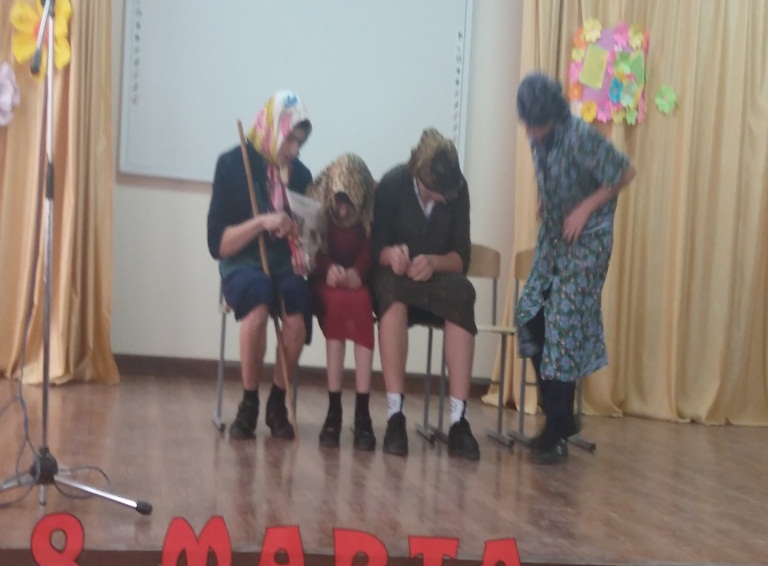 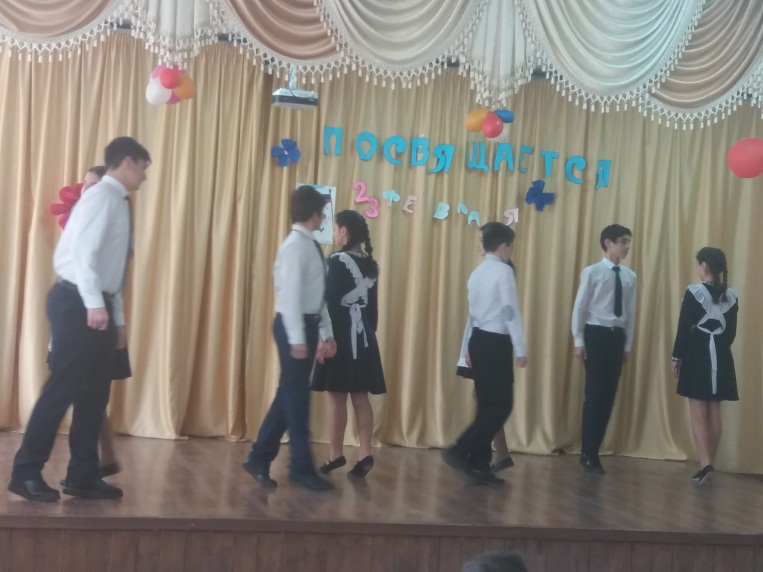 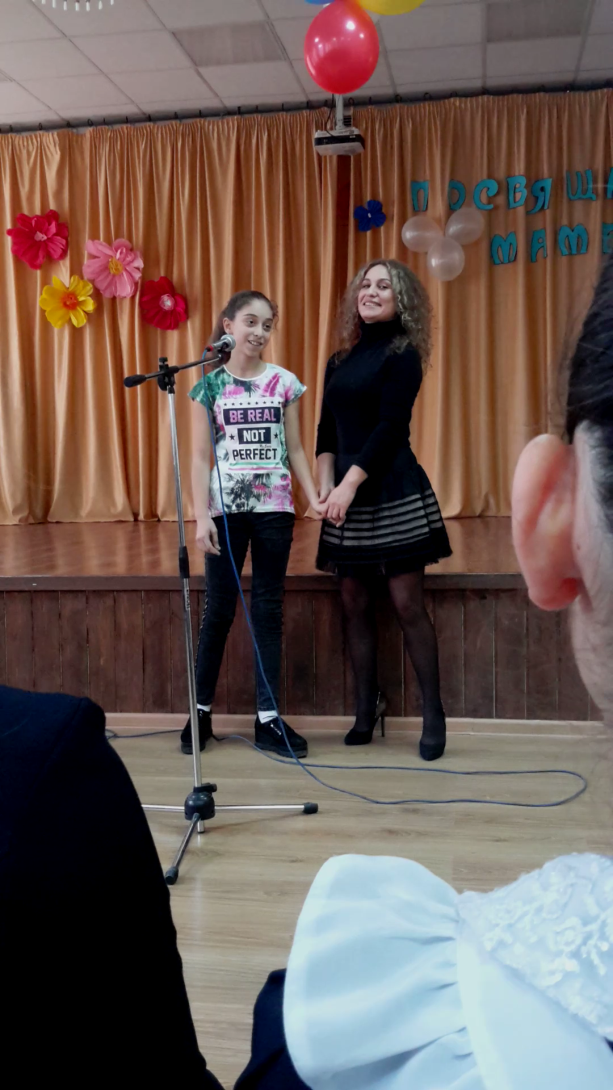 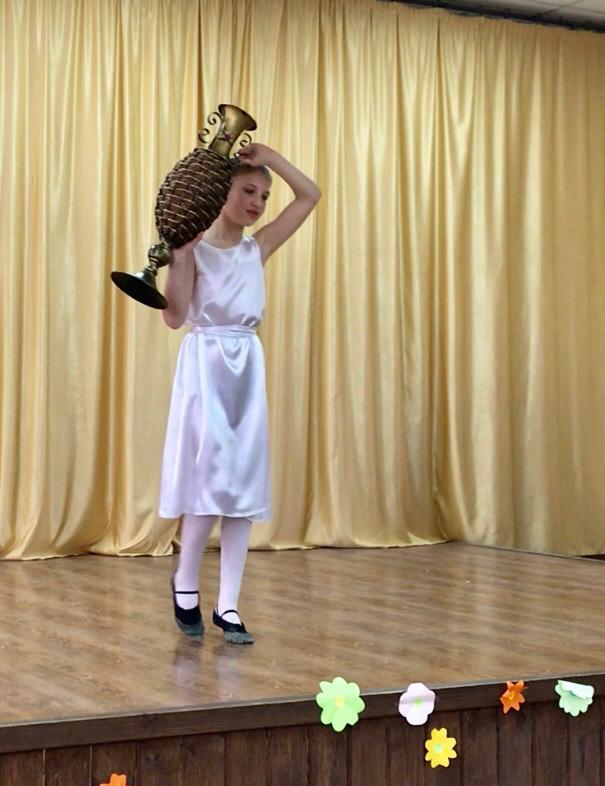 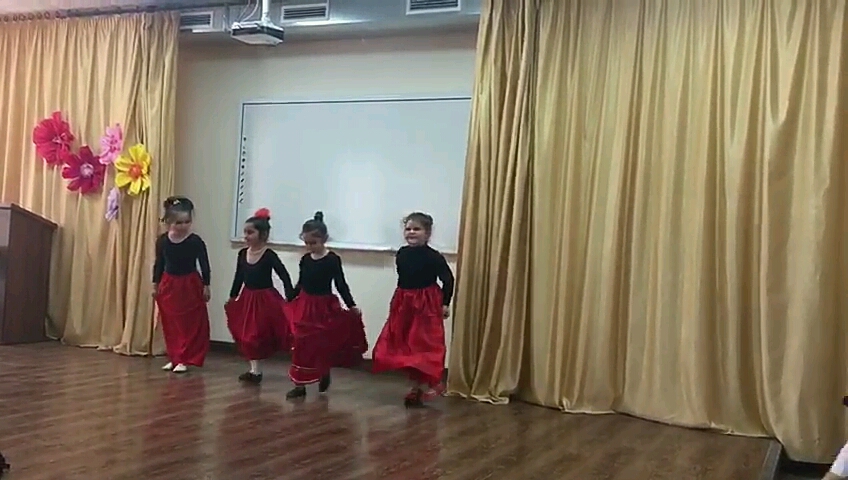                                                              «Испанский танец»    Уже третий год с 17 апреля в школе проходит акция « Весенний день добра», направленное на воспитание уважительного отношения к людям пожилого возраста, к их богатому жизненному опыту. В рамках акции учащиеся начальной школы приготовили подарки своим дедушкам и бабушкам, посетили ветеранов труда, пожилых людей. 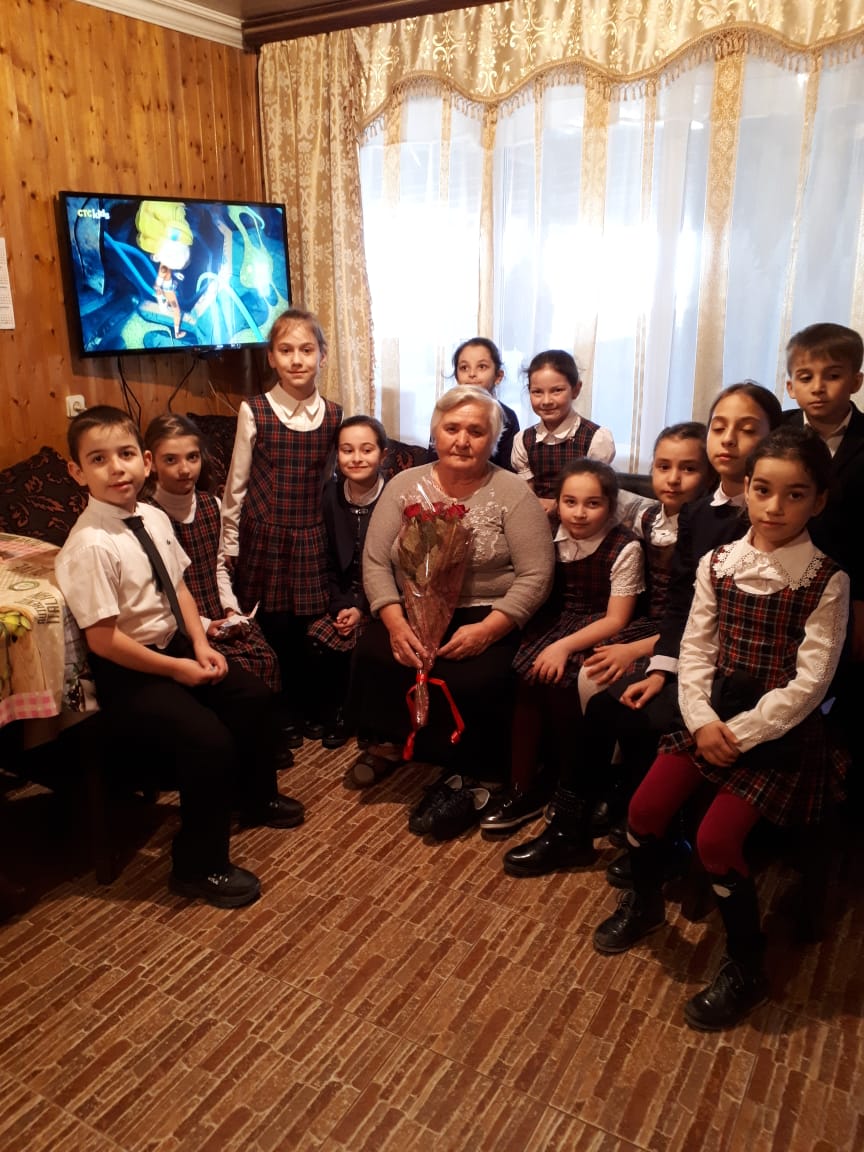 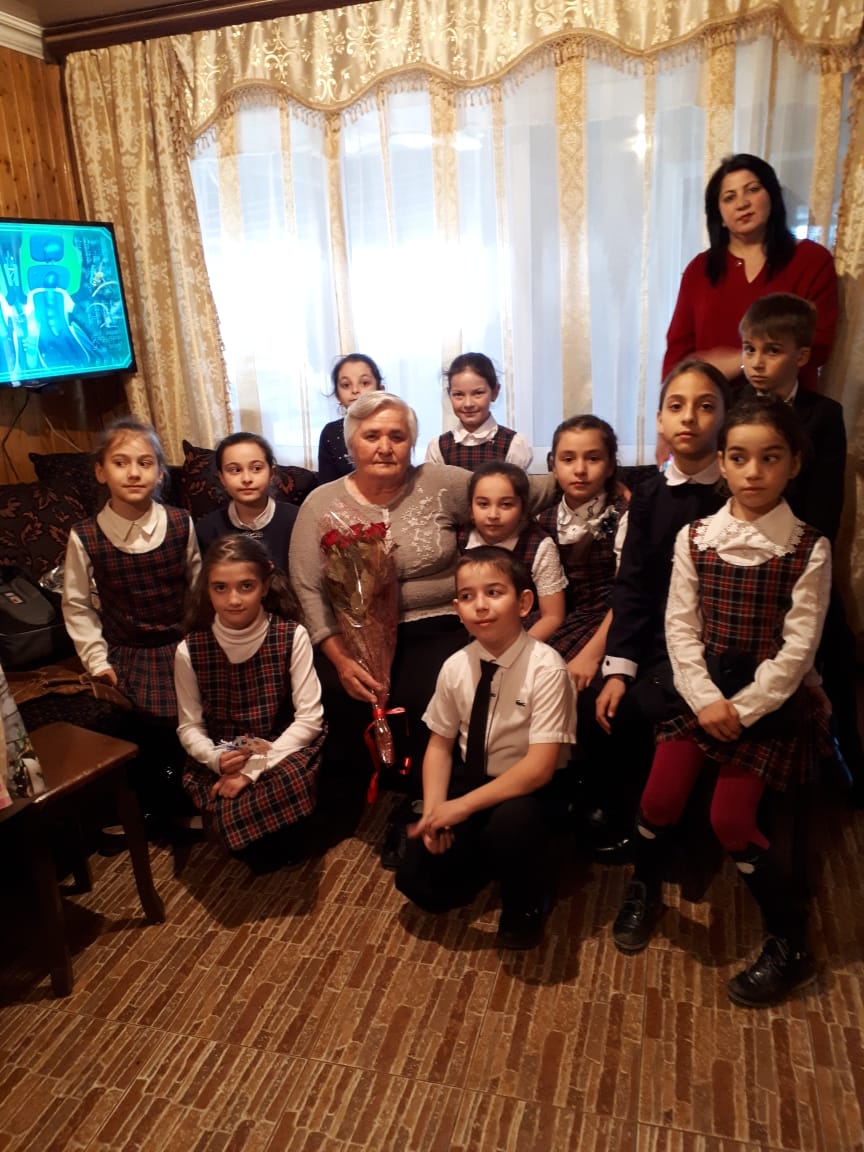 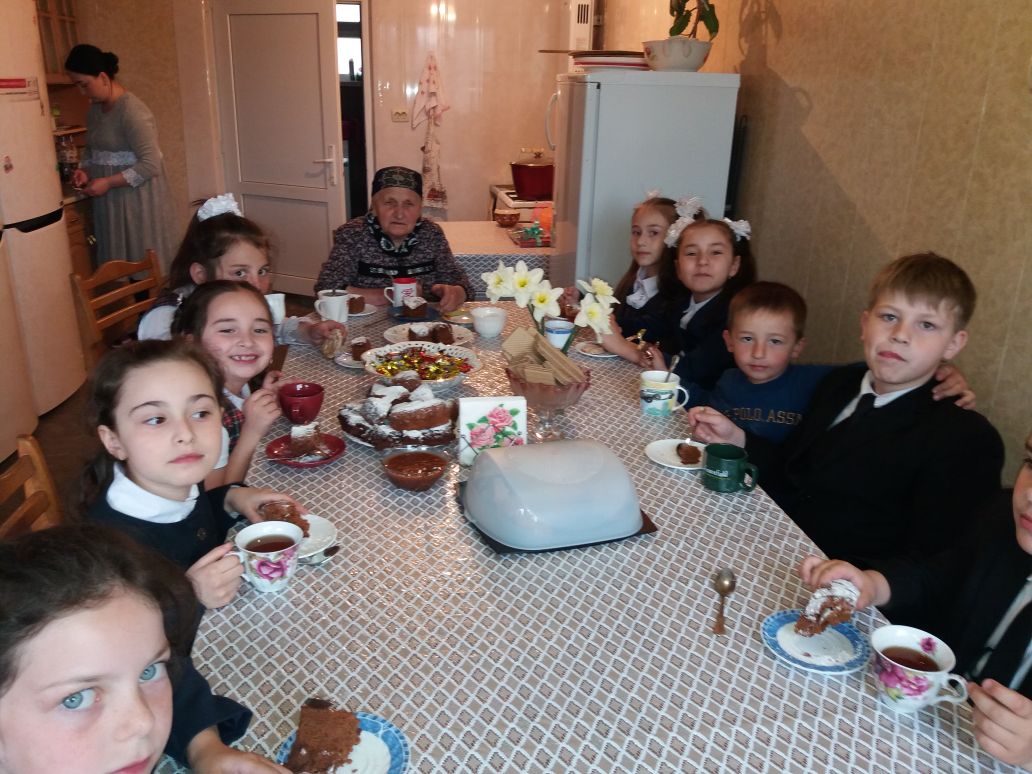 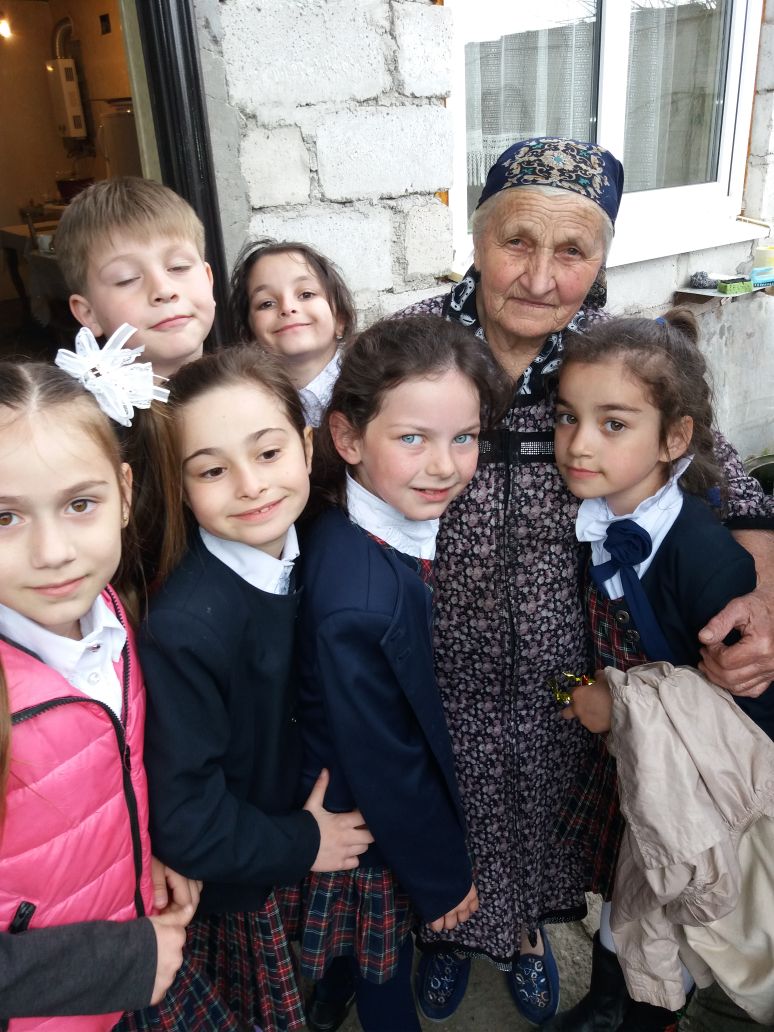 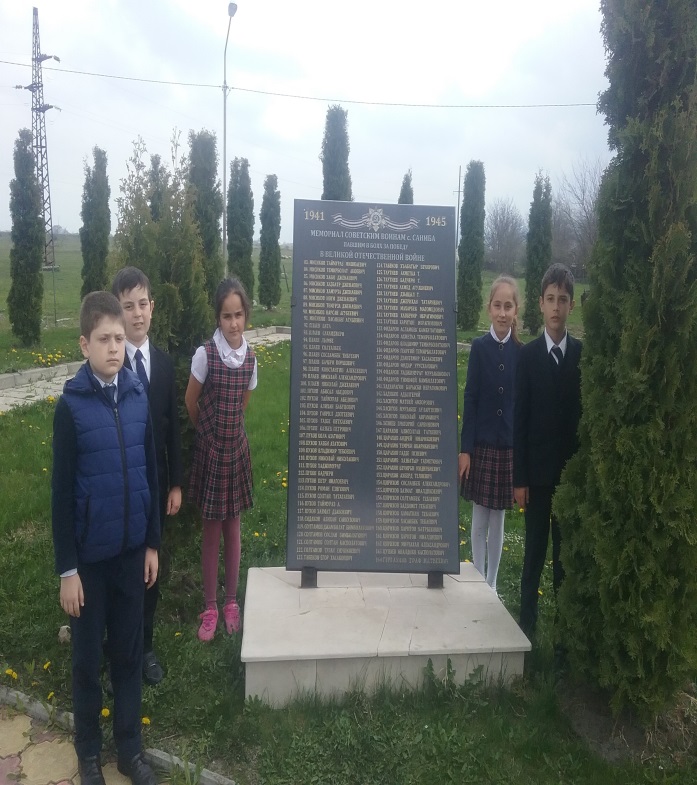 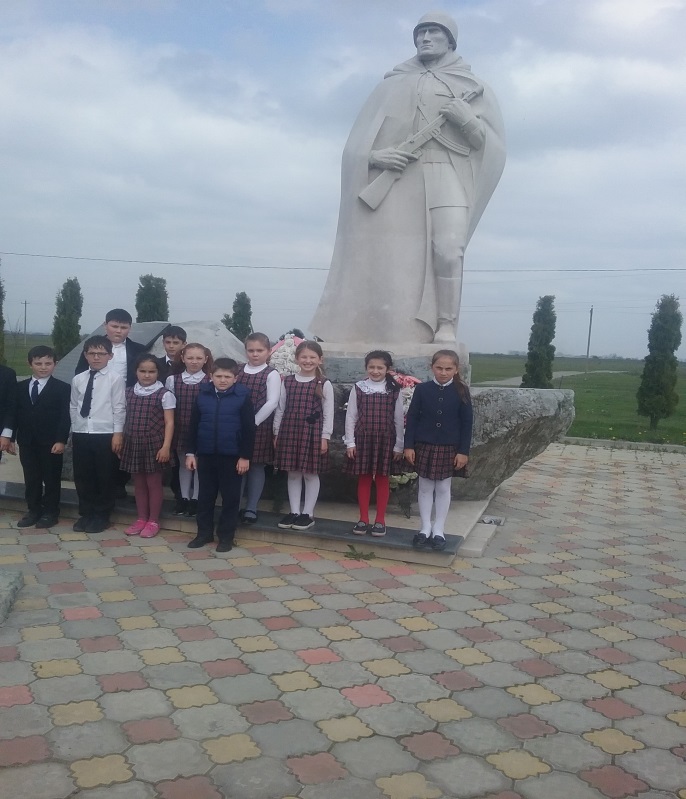 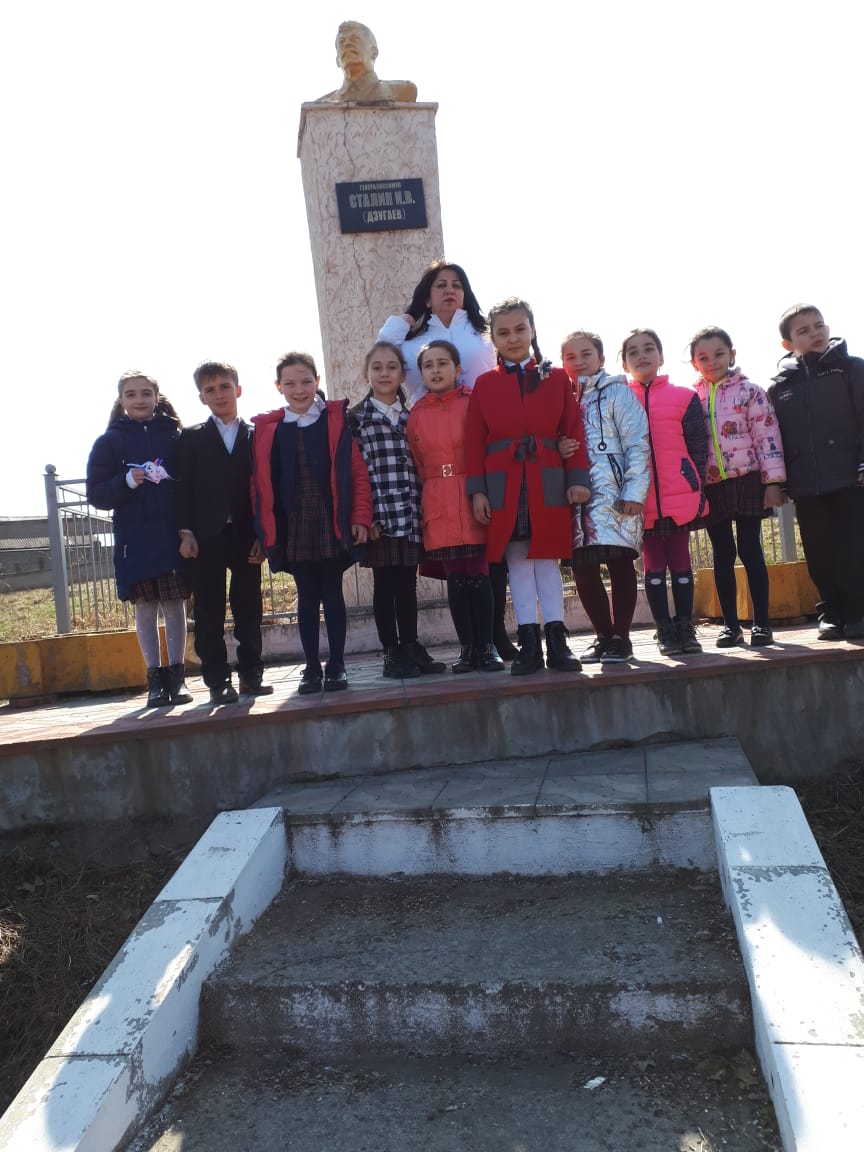      Толерантная личность... Терпимая, чуткая, доброжелательная, терпимая к различиям, способная сопереживать, знающая о своих достоинствах и недостатках, умеющая владеть собой...  Трудно ли быть таким, трудно ли мириться с чужим мнением, уважать человеческое достоинство и права других? Не требуется много мужества, чтобы критичнее относиться к себе, перестать обвинять окружающих в своих бедах, перекладывать ответственность на других   Чем мы можем помочь нашим детям? Каким образом взрастить то зерно толерантности в их сердцах, которое даёт мощные всходы? Нашим собственным примером, созданием необходимых условий для развития и укрепления всего самого светлого, доброго и прекрасного, что находится в детских сердцах.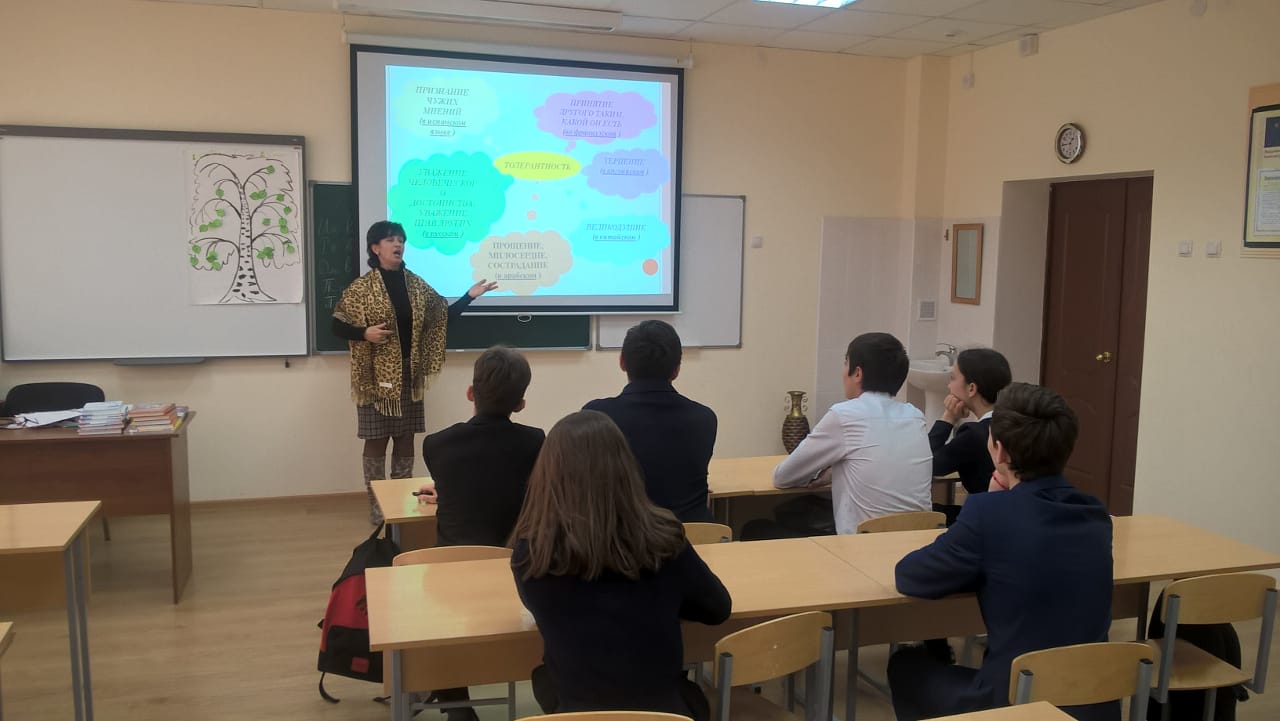 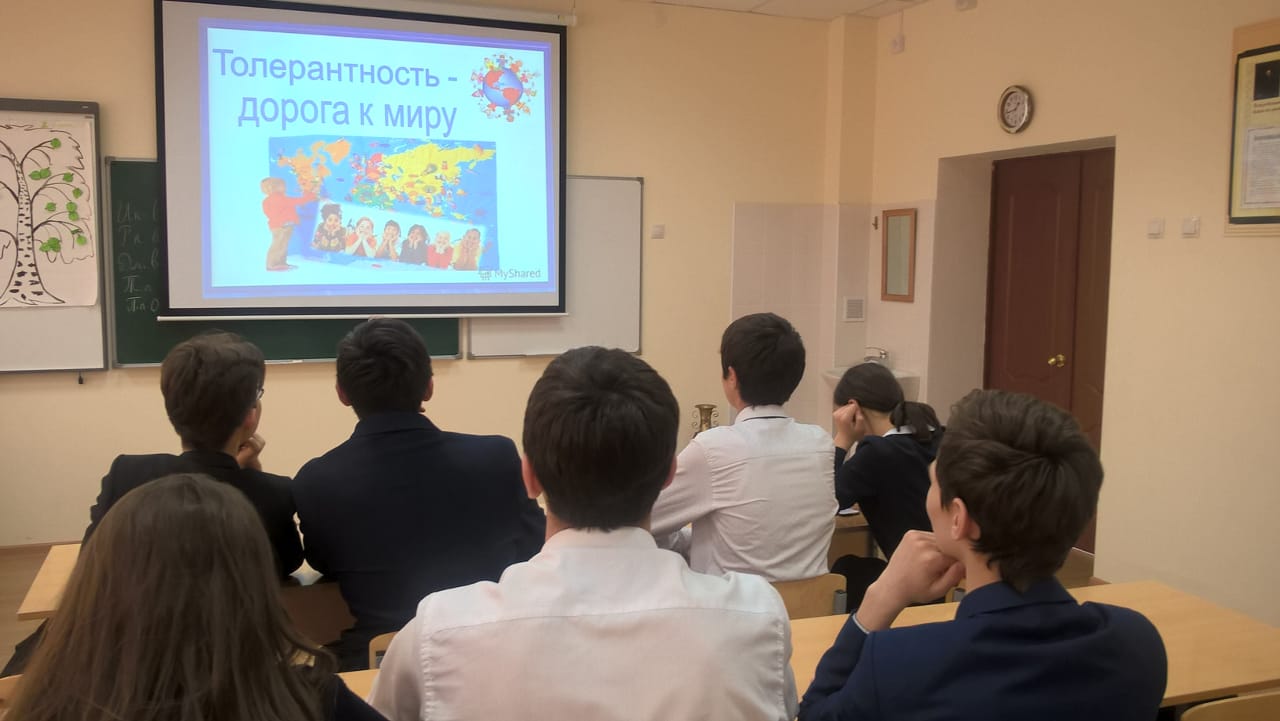 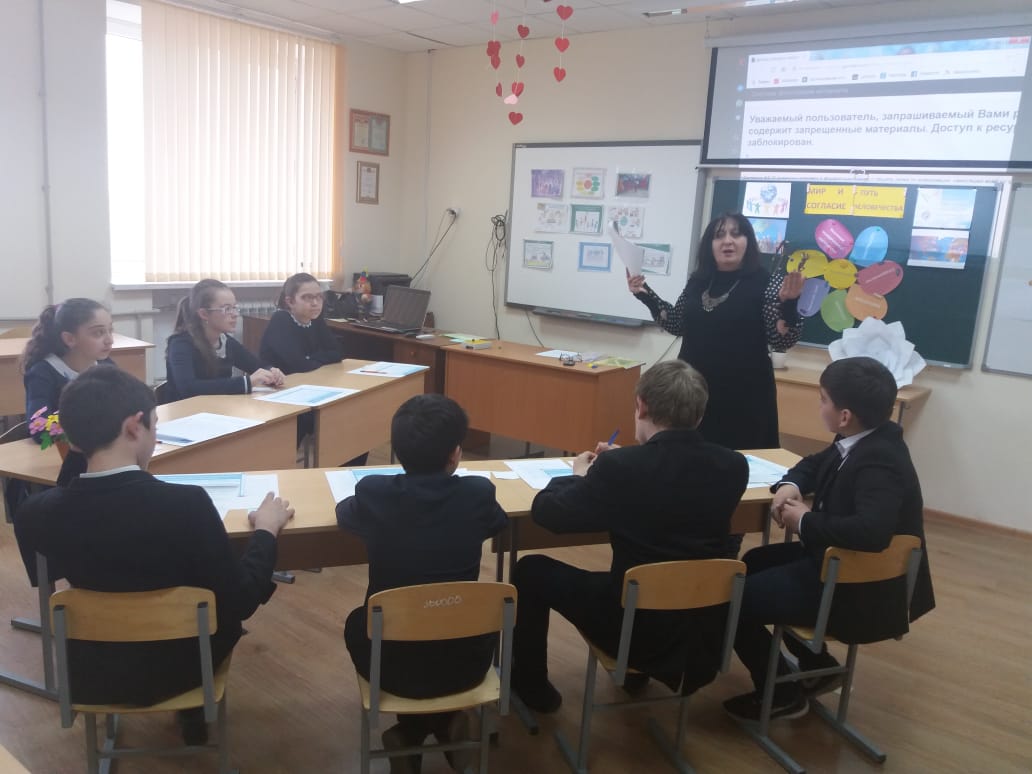 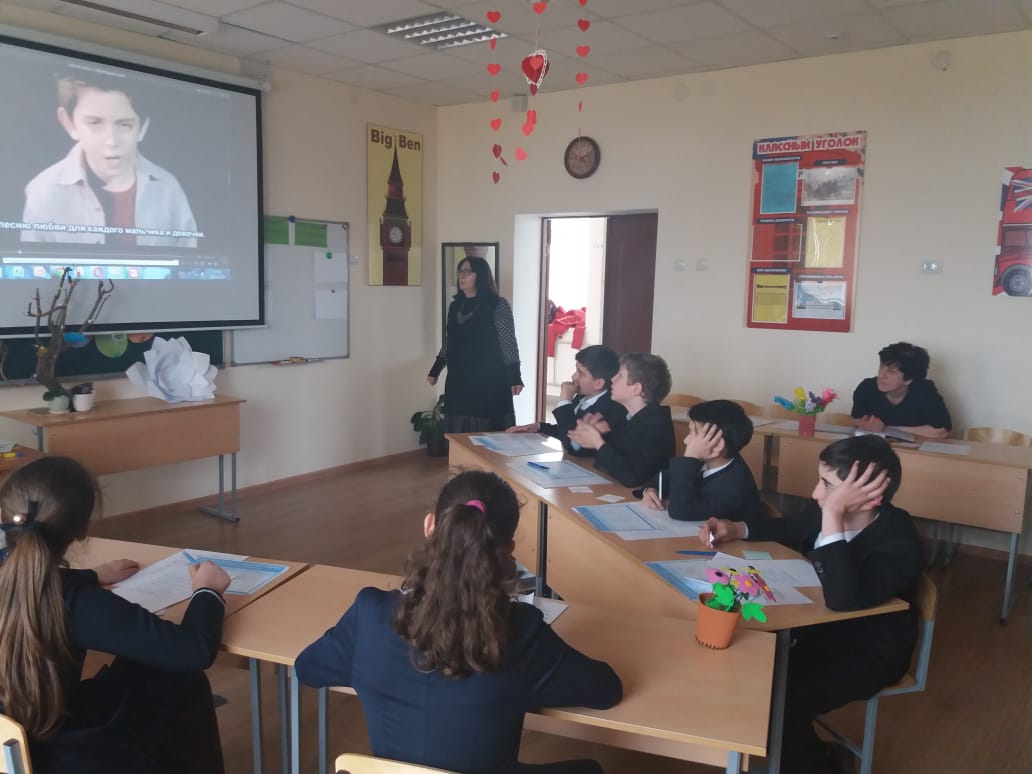           В старших классах прошло анкетирование по выявлению скрытого экстремизма среди учащихся. 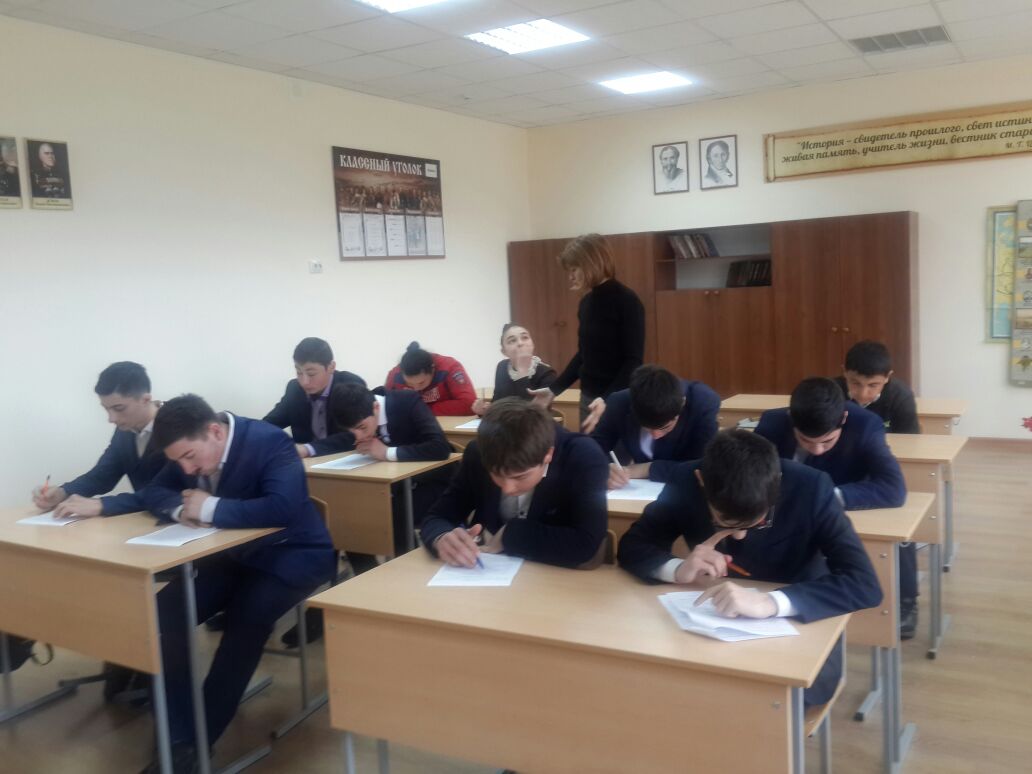 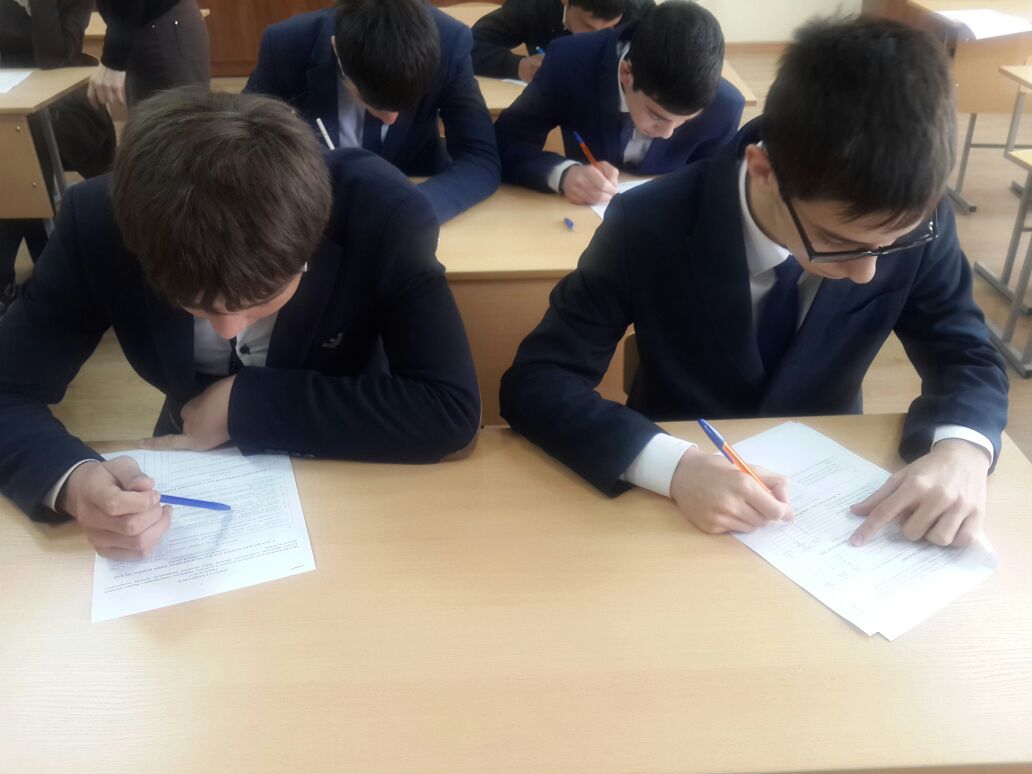 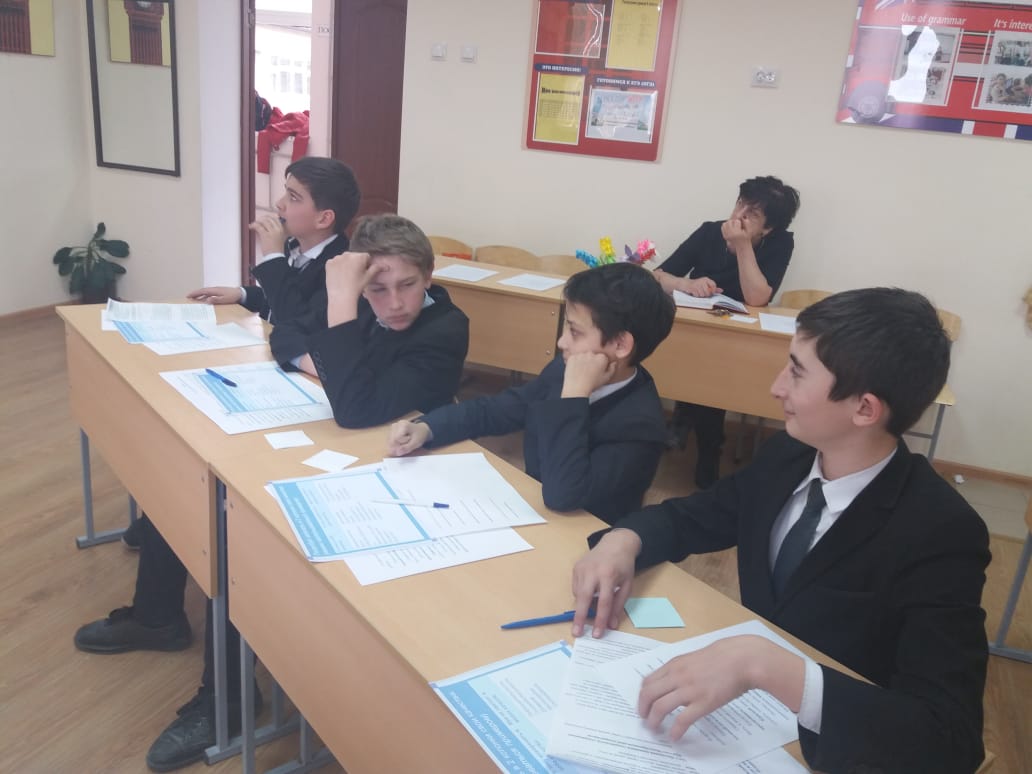           23 февраля состоялся праздничный концерт,    посвященный Дню защитника Отечества  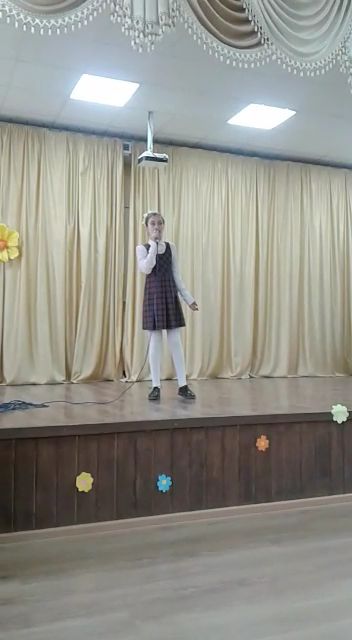 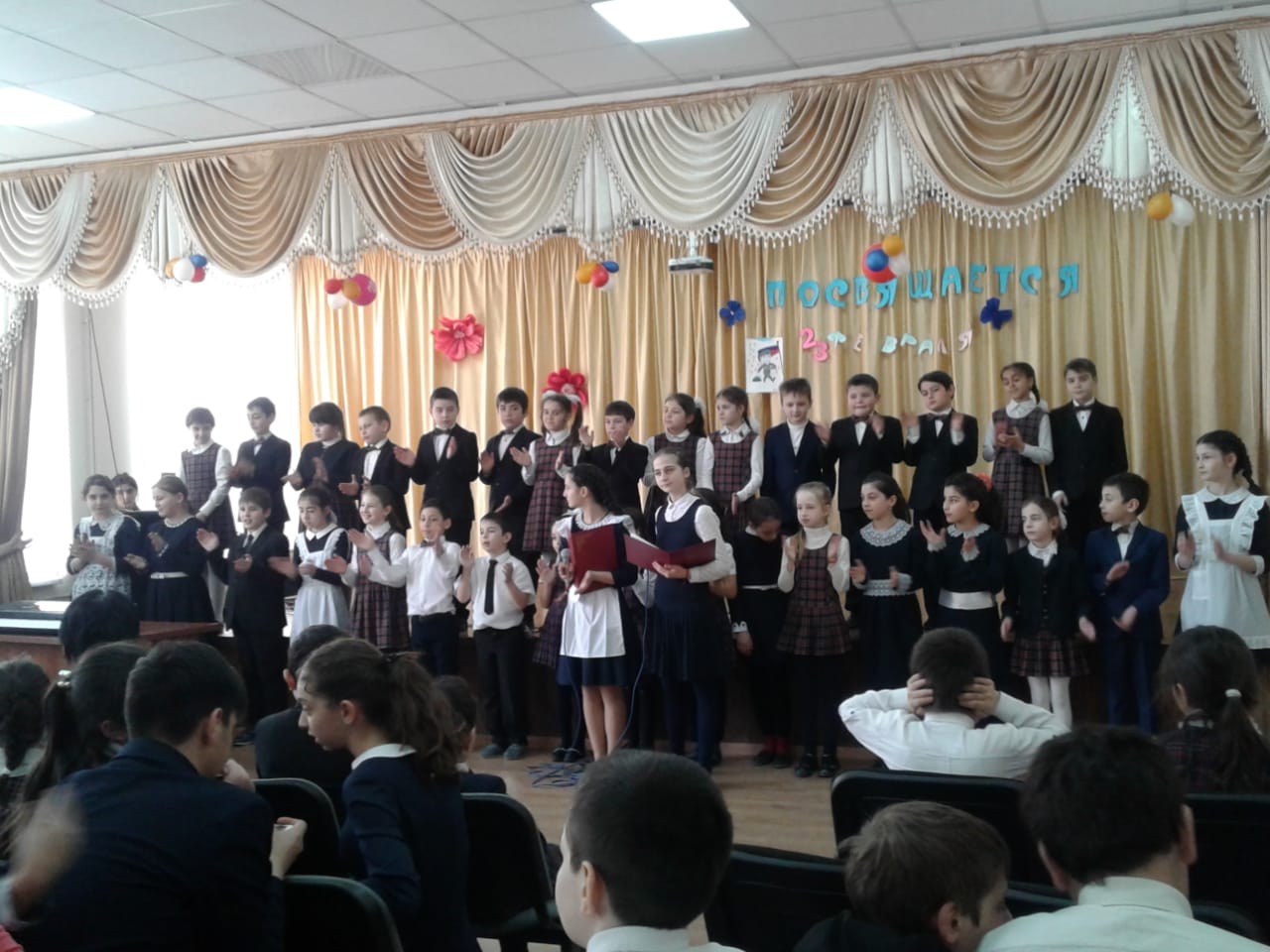 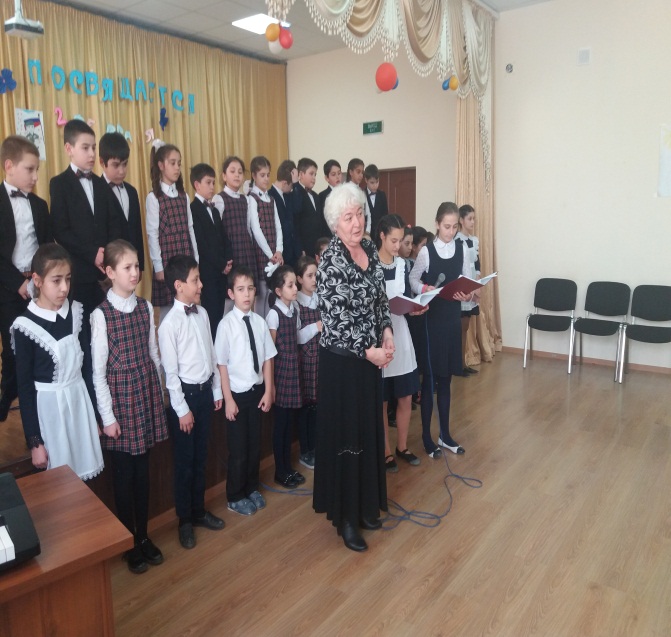 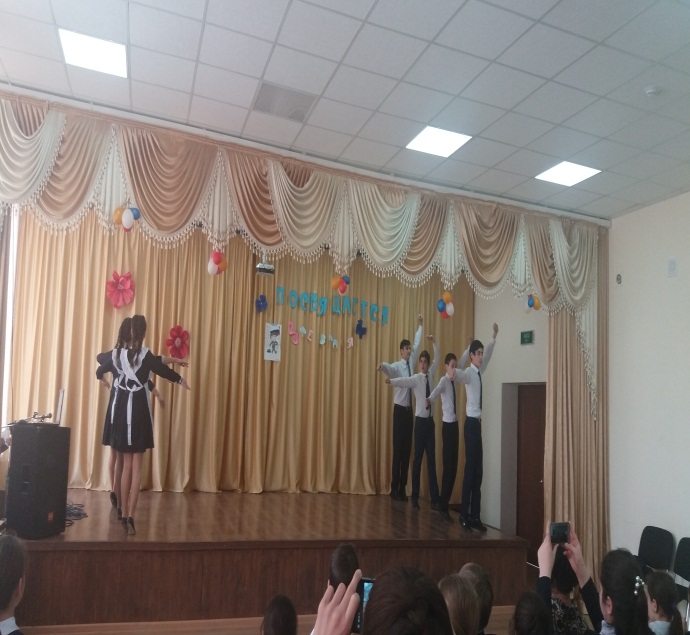        Прошли классные часы и презентации в 4- 11 классах на тему:                            «Мир и согласие - путь человечества»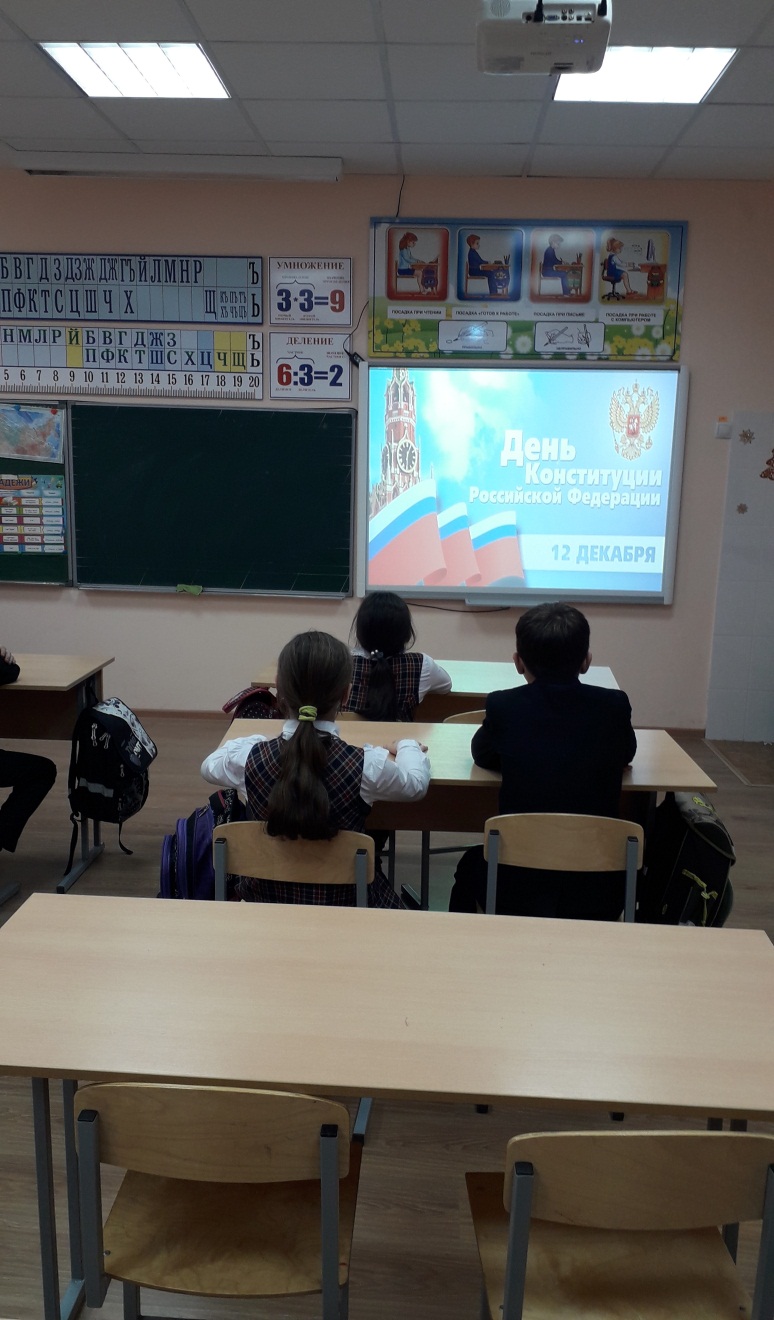 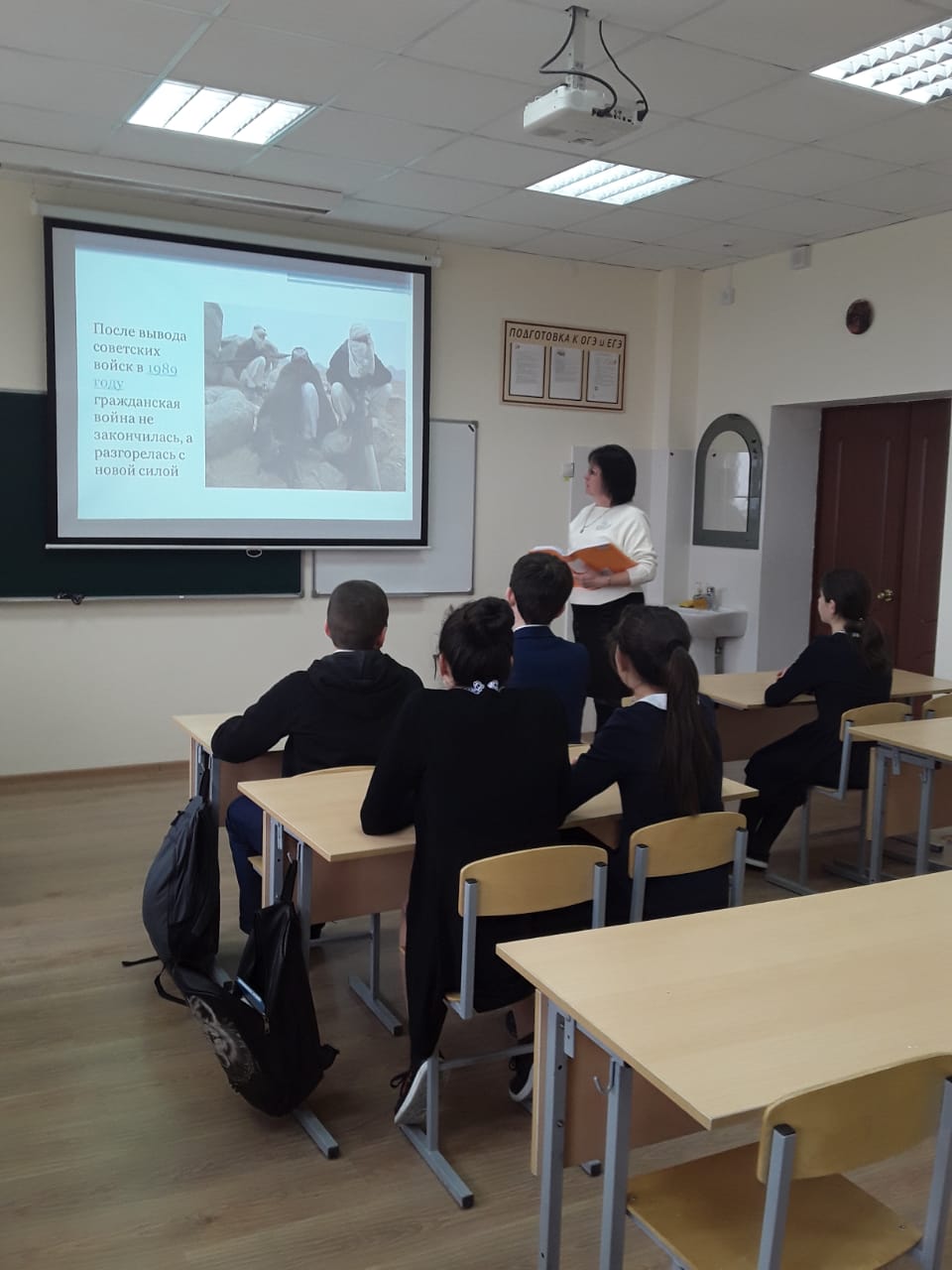 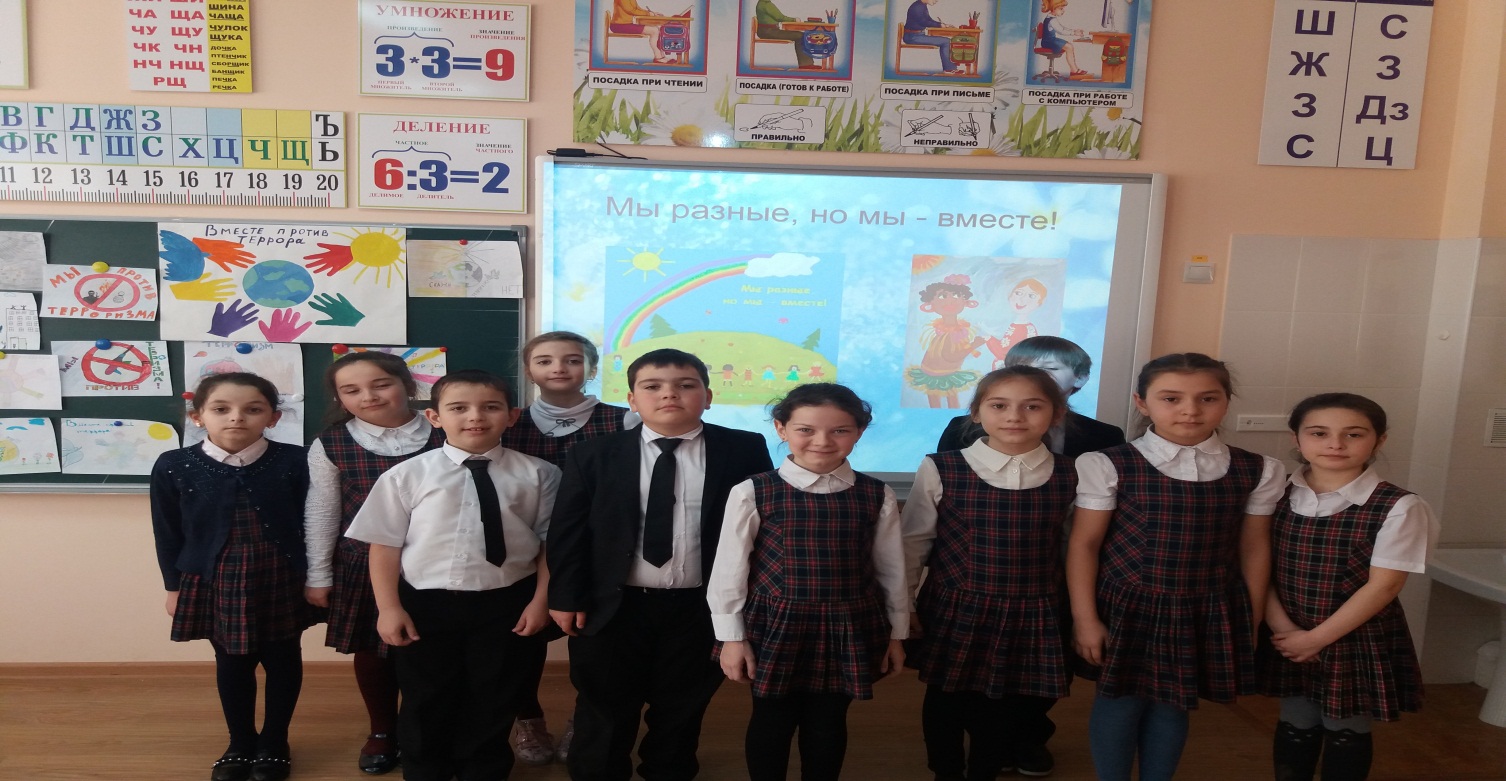            Несколько лет проходит в школе  полюбившийся всеми                          конкурс «Такие мы»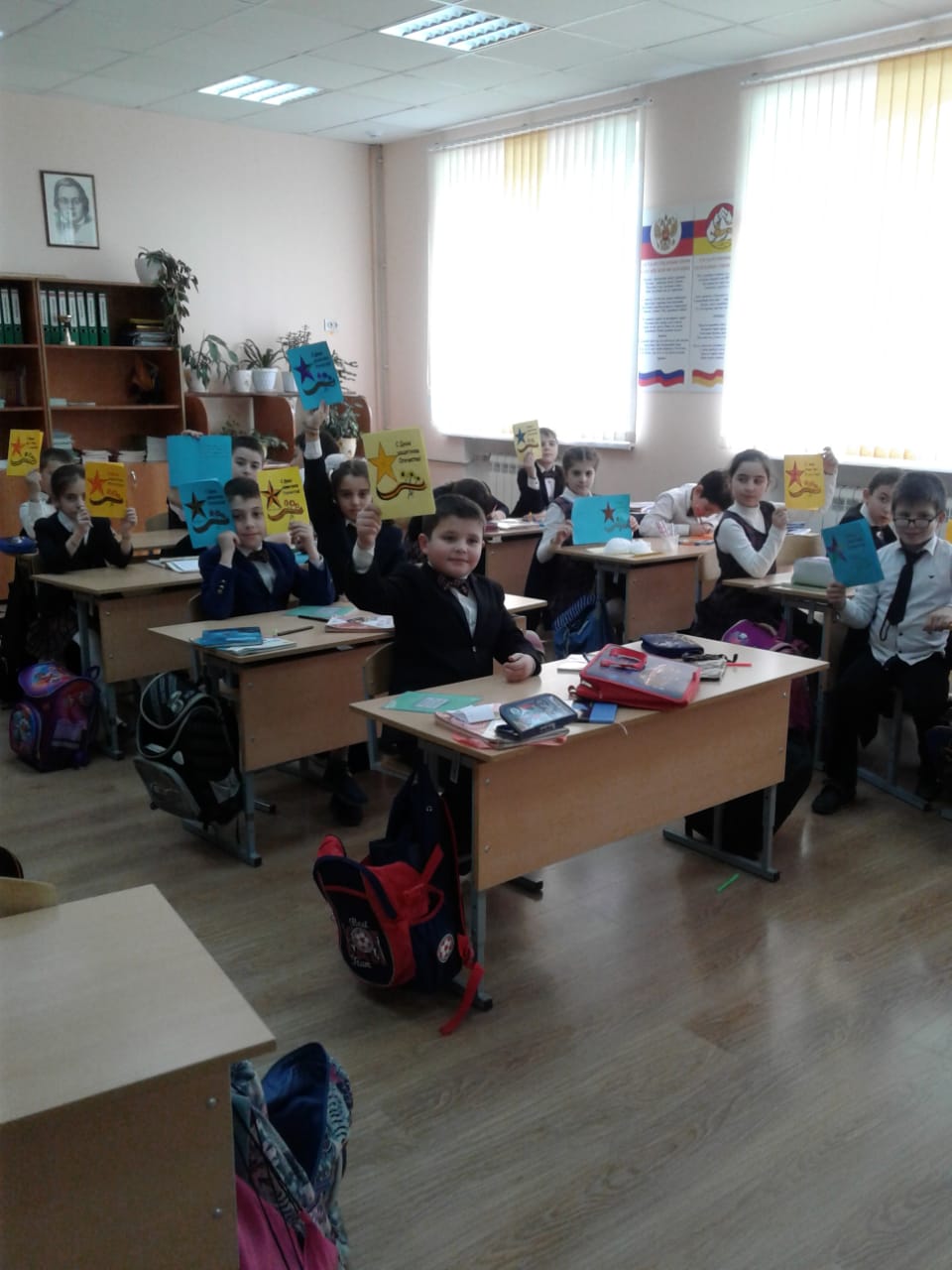 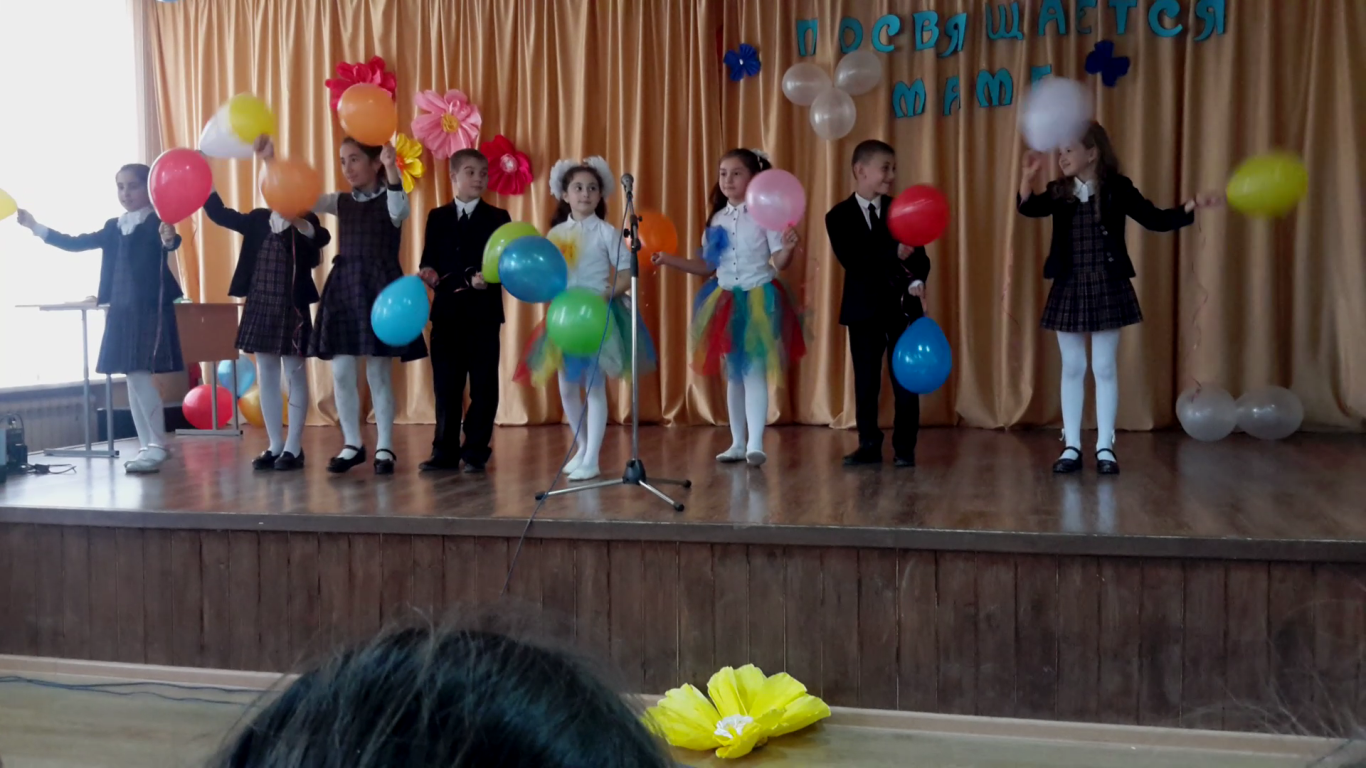 Подарок папе…..                                                       …. и маме                            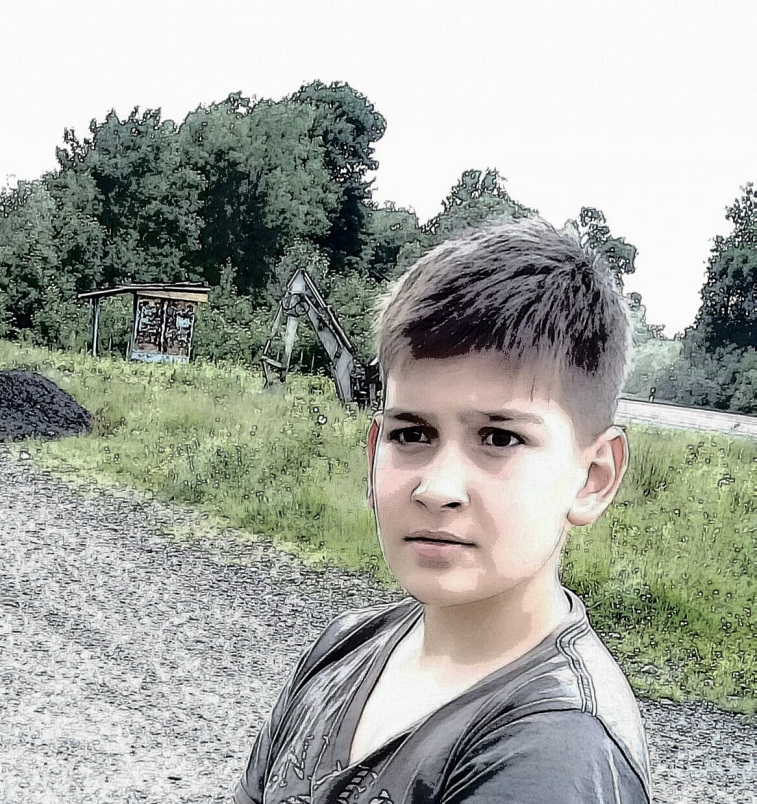 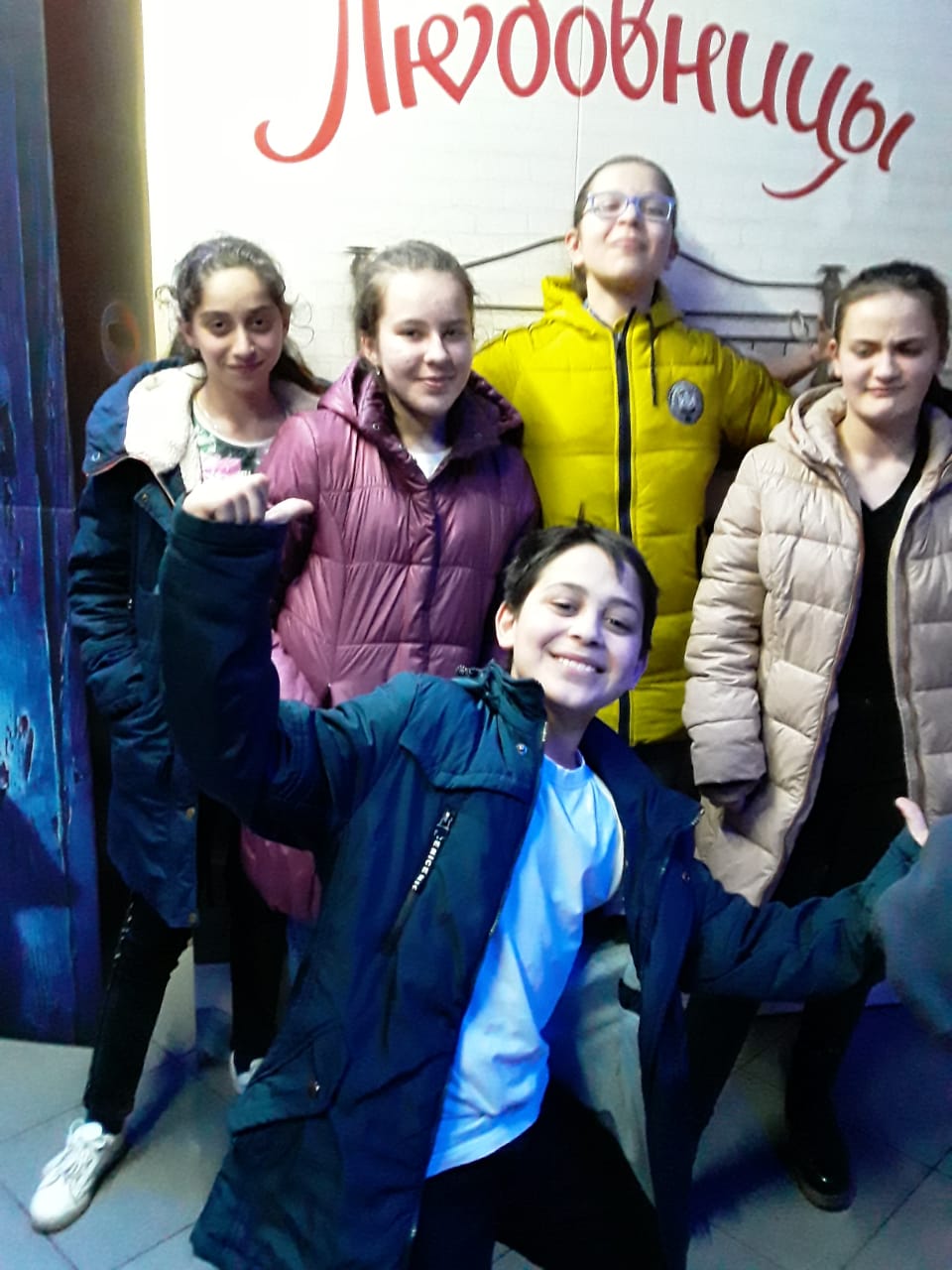 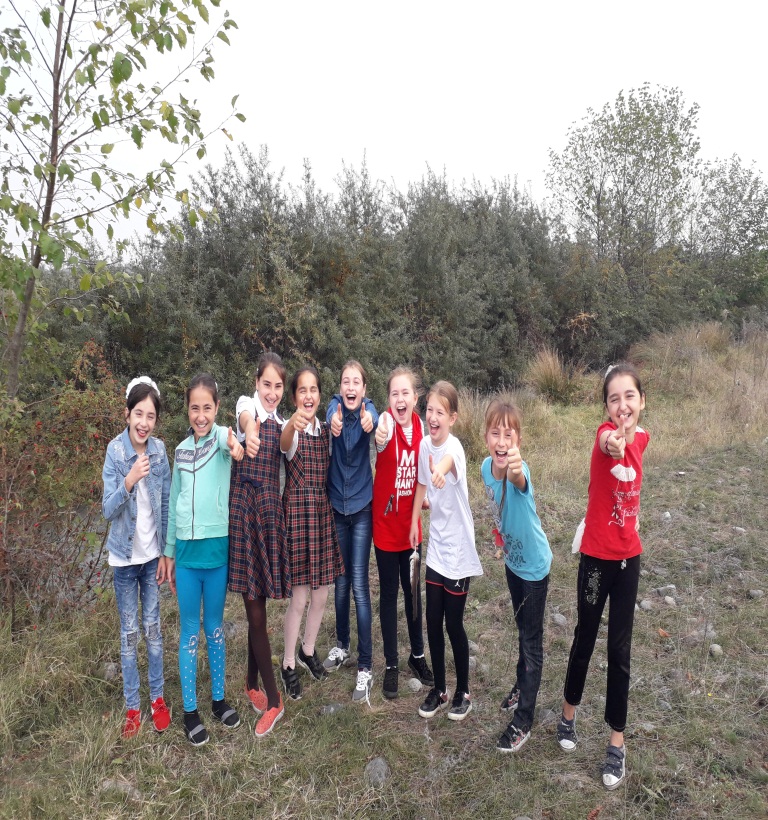 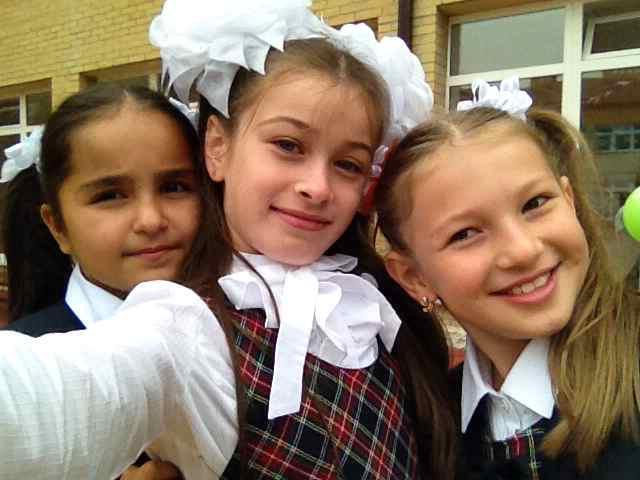 Скоро весна…                                                                       Одноклассницы!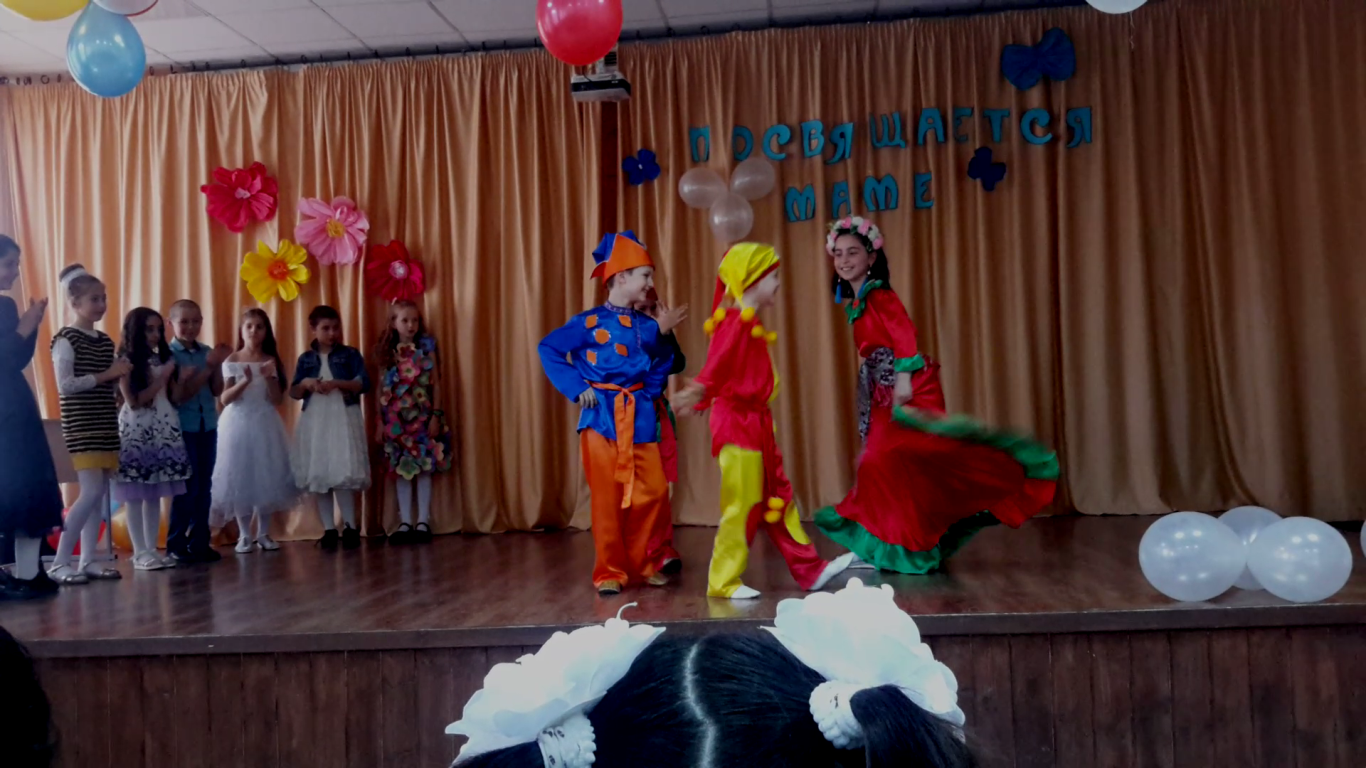 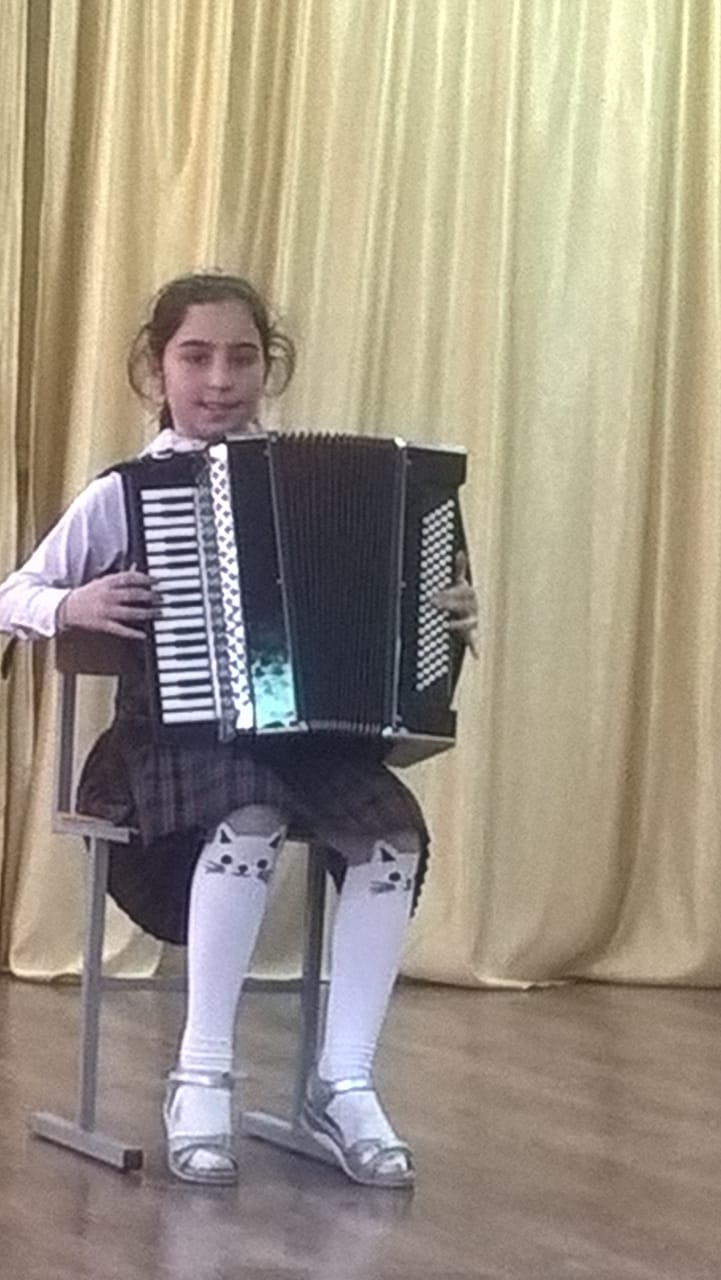 Эхххххх…..                                                  Я только учусь…..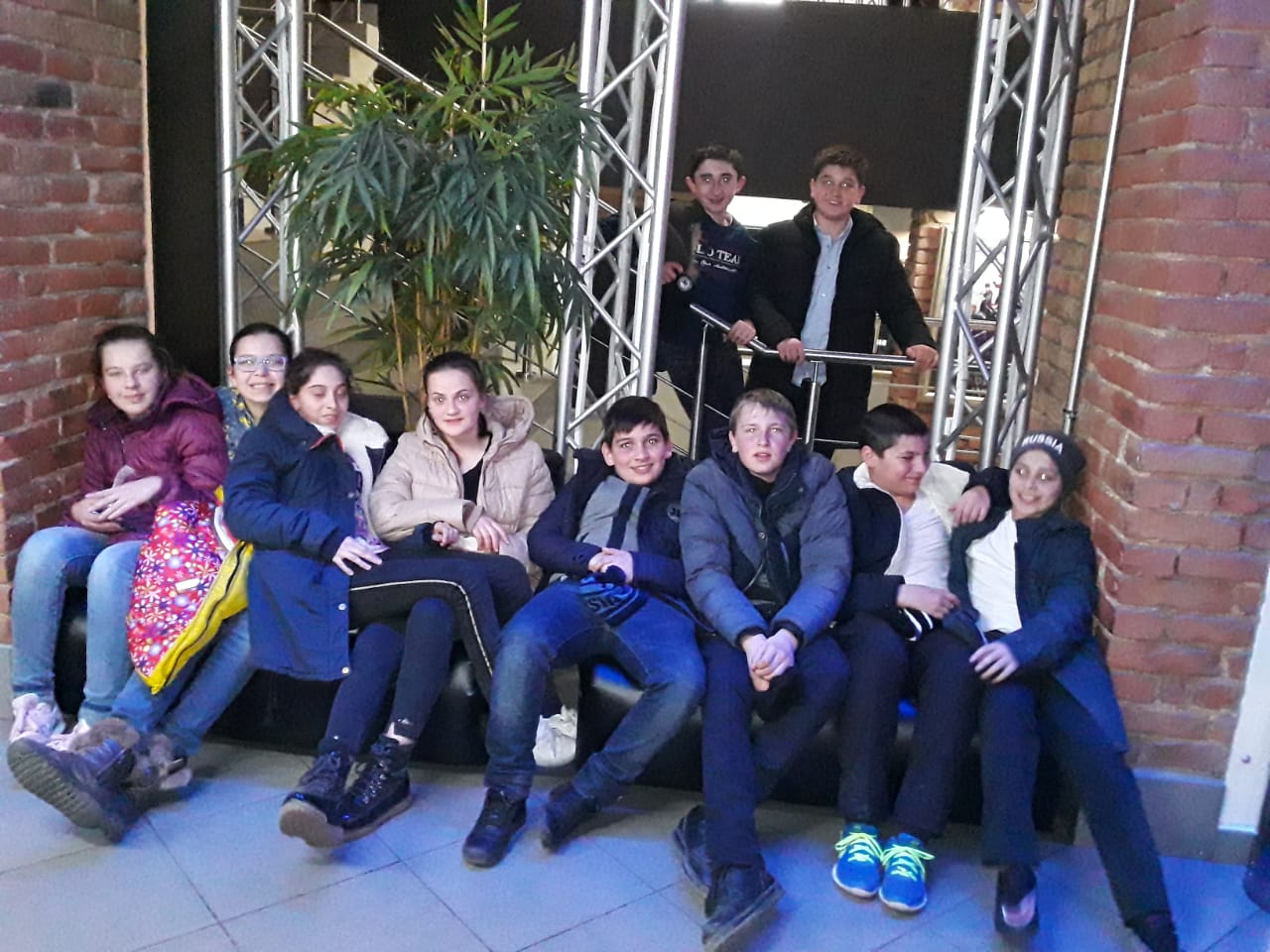 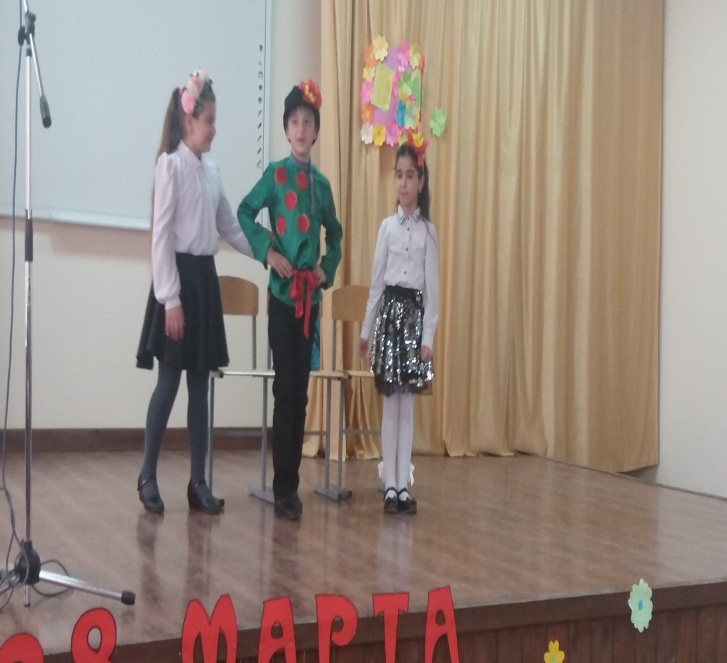      « Первый парень»                                       Урааа отдых!                     Поздравление любимым учителям…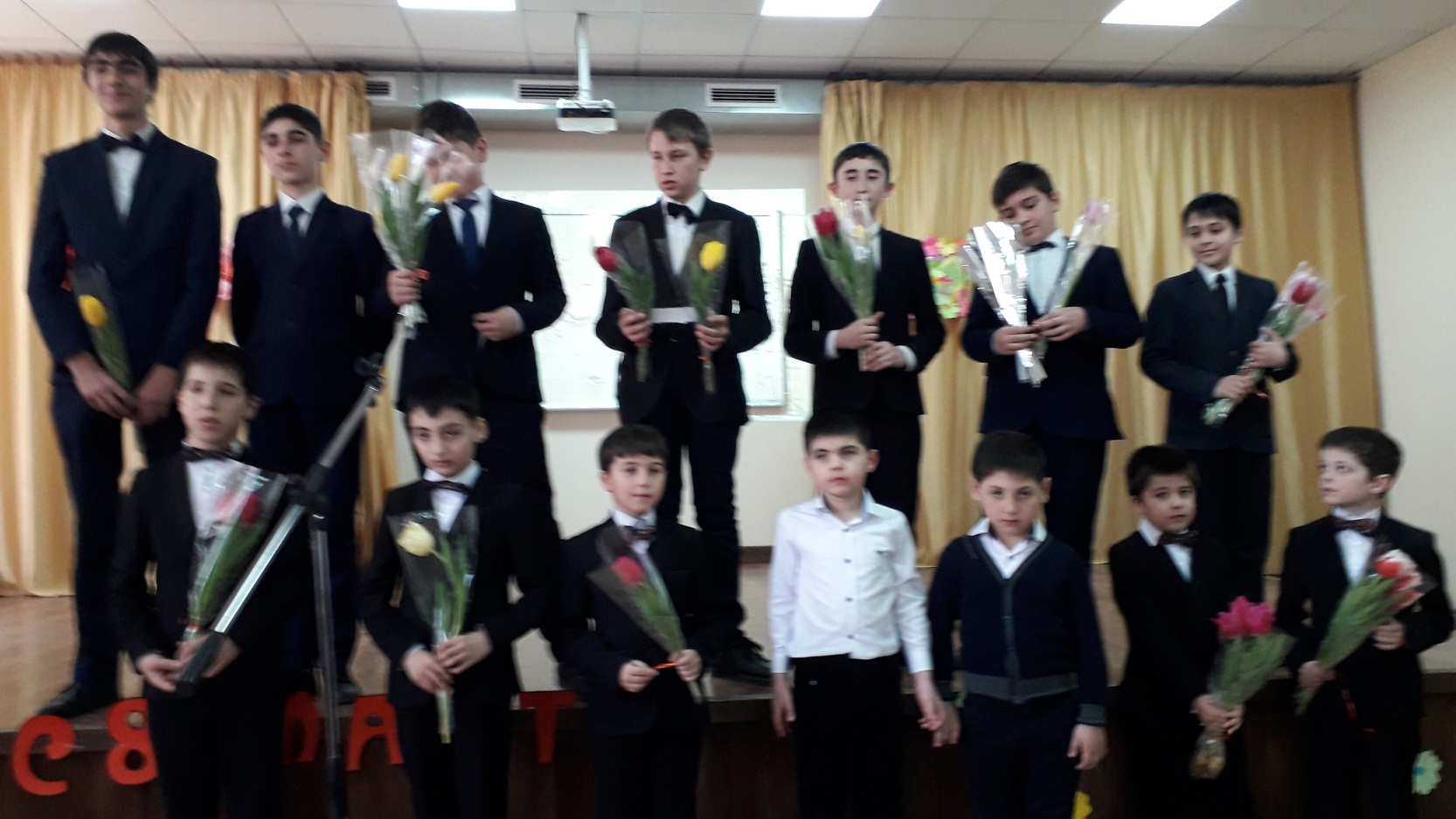 На базе школы работают кружки, спортивные  секции, куда вовлечены учащиеся из малообеспеченных и проблемных семей. Учащиеся школы посещают кружки в г. Владикавказе, на базе школы работает филиал  Музыкальной школы с. Гизель. Охват занимающихся в кружках и секциях составляет 650% от числа всех учащихся школы.  Школа работает в тесном взаимодействии с правоохранительными органами по вопросам профилактики экстремизма и терроризма.  В школе ведётся работа по формированию методического материала по противодействию экстремистским проявлениям среди воспитанников: памятки, методические разработки, листовки.                                       Отчет опроведение  мероприятий по реализации месячника« Профилактика экстремизма, терроризма.Формирование толерантности»в  МБОУ« СОШ им. Т.К. Агузарова с. Нижняя Саниба»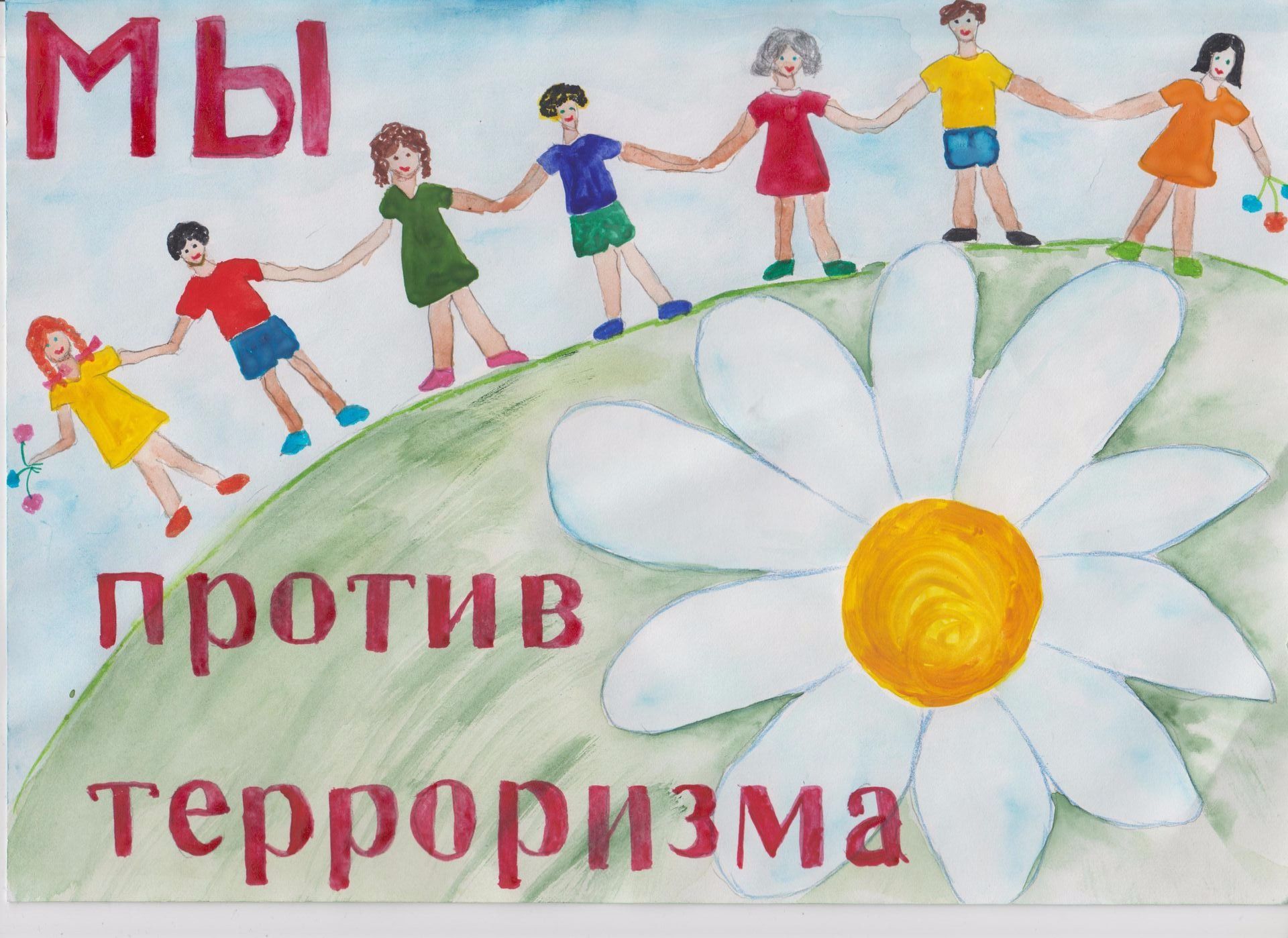 2018-2019 уч. год№МероприятияДатаклассответственный1Общешкольная линейка, посвященная началу месячника «Профилактика экстремизма   и терроризма. 20февраль1-11    Багава В.В. Классн. рук2Школьный этап конкурса «Живая классика» 21 февраля1-11Багаева В.В. учит. словесники3 Праздничные мероприятия, посвященные «Дню защитника Отечества»   23февраля           0-11Учит. русск.яз.и лит.  4Спортивные соревнования по классам25 февраля 1-7Класс. РукСамаев А.Х.5  «Экологический брей – ринг»4 марта     9-11 Класс.рук.Учитель  биологии6 Конкурс рисунка « Мой многоликий мир»5 Март 1-11 Классн. рук. Учит. рис.7Беседы по классам -«Толерантность дорога к миру»Февраль - марта 1-11Кл.рук.8Уроки права «Конституция РФ о межэтнических отношениях -беседы  12 марта1-11  Кл. рук.Учит. истории 9 Традиционный школьный конкурс - «Наши таланты»15 марта0-11Класс.рук.10Соревнования по баскетболу16 мартаСамаев А.Х.Кл.рук..11Фотоконкурс « Такие мы»16марта0-11Классн.рукБагаева В.В.12 Классные часы « Мир без насилия»Февраль март 1-11Багаева В.В. Кл. рук.13«Весенний день добра»17марта0-11Кл. рук14 Итоги месячника. Торжественная линейка21 мартаКл. рук.Багаева В.В.